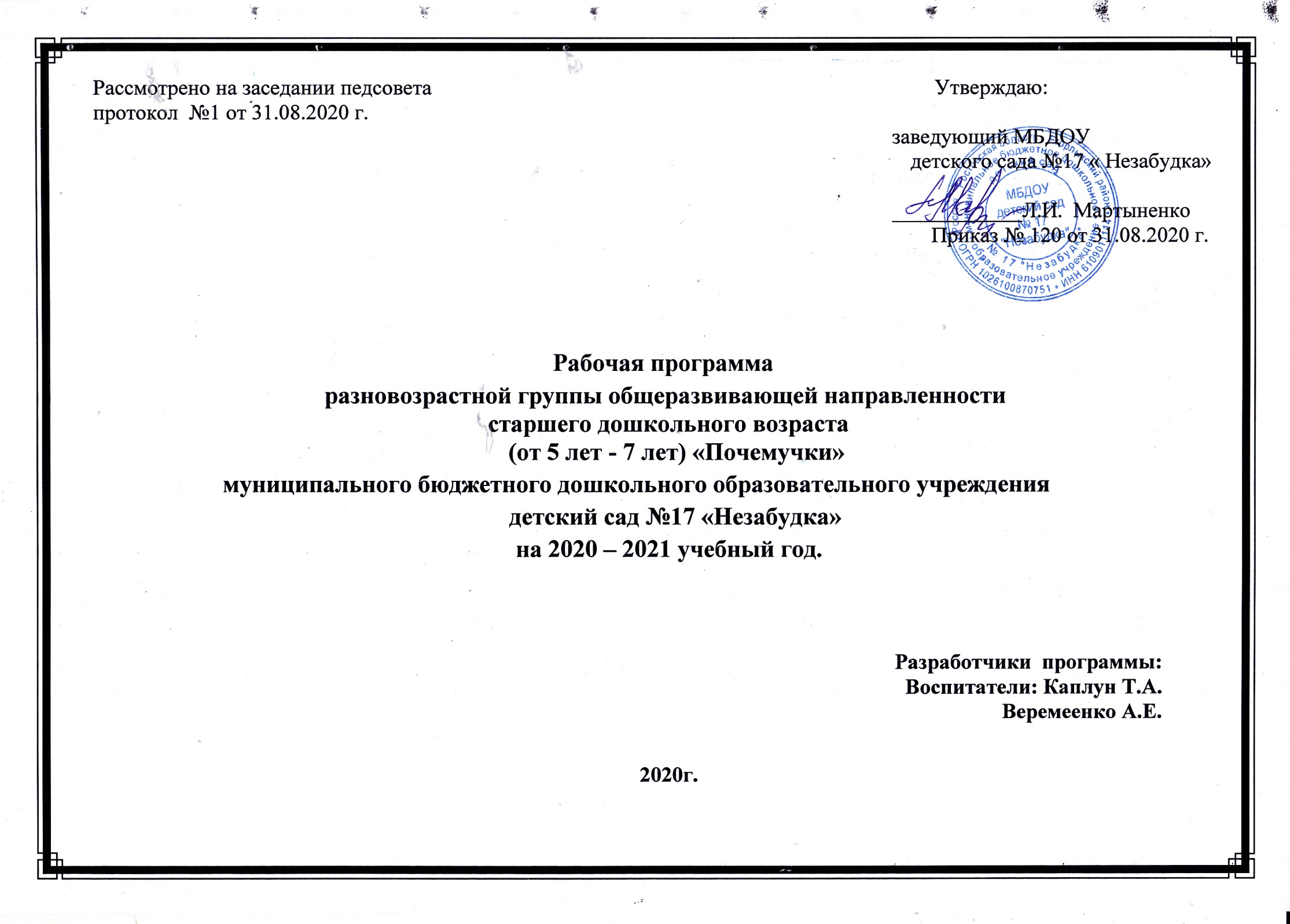 СодержаниеПояснительная записка. …..стр. 3 – 4Возрастные особенности развития детей 5-6 лет, 6 -7……стр. 5-17Организация режима  пребывания  детей….. стр. 20 -  21Объем образовательной нагрузки и методическое оснащение. …..стр. 22 - 28Предметно-развивающая среда…. стр. 34 - 39 Содержание  образовательной деятельности   по освоению образовательных областей….. стр. 40Целевые ориентиры освоения программы, планируемые результаты освоения программы , которые конкретизируют требования стандарта…. стр. 41 - 42Региональная  модель, основное направление работы, новые формы организации с детьми и др. ….стр.43-45Работа по взаимодействию с семьями воспитанников…. стр. 46-52Приложения:Социально – коммуникативное развитие - подвижные игры;…. стр. 53-66Социально – коммуникативное развитие - сюжетно – ролевые игры;…. стр.67 - 73Перспективное планирование опытов и экспериментов…..стр.74-78Социально – коммуникативное развитие - трудовое воспитание…….79-84Социально – коммуникативное развитие - безопасность….. стр.85-94Социально – коммуникативное развитие - воспитание культурно гигиенических навыков…. стр.95-98Социально – коммуникативное развитие - воспитание  культуры поведения, положительных моральных качеств и этических представлений…. стр.99-105Социально – коммуникативное развитие - формирование, семейной, гражданской принадлежности;…. стр. 106-114Карты индивидуального развития детей 5-6 лет, 6 -7……стр.115-130.        Рабочая программа (далее - Программа) разработана в соответствии с примерной основной образовательной программой  дошкольного образования «От рождения до школы» под редакцией Н.Е. Вераксы, Т.С. Комаровой, М.А. Васильевой, в соответствии с введёнными  в действие ФГОС ДО.  Программа определяет содержание и организацию образовательного процесса  разновозрастной группы общеразвивающей направленности от 5 лет и старше (5 – 6 г., 6 - 7 лет) «Почемучки» муниципального бюджетного дошкольного образовательного учреждения детского сада № 17 «Незабудка» (далее ДОУ).Данная Программа  разработана в соответствии со следующими нормативными документами: Федеральный закон «Об образовании в Российской Федерации» от 29. 12 .2012 года № 273 - ФЗПриказ Минобразования и науки РФ от 30.08.2013г. № 1014 « Об утверждении Порядка организации  и осуществления образовательной деятельности по основным общеобразовательным программам - образовательным программам дошкольного образования».СанПин 2.4.1.3049-13 «Санитарно-эпидемиологические требования к устройству, содержанию и организации режима работы дошкольных образовательных организаций».Приказ Минобразования и науки РФ от 17.10.2013г. № 1155 «Об утверждении  Федерального Государственного Образовательного Стандарта Дошкольного Образования»  (ФГОС  ДО). Устав ДОУ.Основная образовательная программа ДОУ.Ведущими целями программы является:Создание  благоприятных  условий  для  полноценного проживания  ребёнком дошкольного  детства,  формирование основ базовой культуры личности, всестороннее развитие психических  и  физических  качеств  в  соответствии  с  возрастными  и  индивидуальными  особенностями,  подготовка  к  жизни  в  современном  обществе, к обучению в школе,  обеспечение безопасности жизнедеятельности дошкольника. Особое  внимание  в  Программе  уделяется  развитию  личности  ребенка, сохранению и укреплению здоровья детей, а также воспитанию у дошкольников таких качеств, как:патриотизм;активная жизненная позиция;творческий подход в решении различных жизненных ситуаций;уважение к традиционным ценностям.Эти  цели  реализуются  в  процессе  разнообразных  видов  детской  деятельности: игровой, коммуникативной, трудовой, познавательно-исследовательской, продуктивной, музыкально-художественной, чтения. Для достижения целей Программы первостепенное значение имеют:забота  о  здоровье,  эмоциональном  благополучии  и  своевременном всестороннем развитии каждого ребенка;создание в группах атмосферы гуманного и доброжелательного отношения ко всем воспитанникам, что позволяет растить их общительными, добрыми, любознательными, инициативными, стремящимися к самостоятельности и творчеству;максимальное  использование  разнообразных  видов  детской  деятельности, их интеграция в целях повышения эффективности воспитательно-образовательного процесса;творческая  организация  (креативность)  воспитательно-образовательного процесса;вариативность  использования  образовательного  материала,  позволяющая развивать творчество в соответствии с интересами и наклонностями каждого ребенка;уважительное отношение к результатам детского творчества;единство подходов к воспитанию детей в условиях дошкольного образовательного учреждения и семьи;соблюдение в работе детского сада и начальной школы преемственности, исключающей умственные и физические перегрузки в содержании образования  детей  дошкольного  возраста,  обеспечивающей  отсутствие давления предметного обучения.К концу пребывания в старшей группе ребенок должен обладать крепким здоровьем, гармоническим физическим развитием, хорошей двигательной подготовкой.Старший дошкольник уже отличается низким уровнем заболеваемости (даже в период эпидемий). Для него характерны двигательная уравновешенность, дисциплинированность. В этом возрасте возникает желание быть красивым, здоровым. Ребенок начинает осознавать факторы, воздействующие на его здоровье. Значительно увеличивается подвижность ребенка, он успешно овладевает основными движениями. К пяти годам у ребенка появляется способность удерживать в сознании цепочку взаимосвязанных событий. Это позволяет ему выстраивать представления о росте и развитии в мире живой природы, о процессах изготовления какой-либо вещи, приготовления кулинарного блюда и т. п.Детей волнуют важнейшие вопросы жизни. Им очень нужен собеседник, с которым они могли бы обсудить волнующие их темы. Пятилетний возраст - возраст идентификации ребенком себя с взрослыми того же пола. Девочки относят себя к группе женщин, мальчики - мужчин. Это подходящий возраст для того, чтобы приучать детей к традиционным видам мужского и женского бытового труда: мальчик с удовольствием будет помогать папе в гараже или при вскапывании огорода, девочка - маме на кухне или в посадке и прополке.Мальчики особенно нуждаются в том, чтобы мамы и бабушки, а также женщины-педагоги видели в них опору, защитников и помощников. Девочки нуждаются во внимании и заботе, похвале со стороны мужчин.Пятилетние дети влюбчивы, причем объектом влюбленности может стать человек любого возраста. Дети очень ранимы и чувствительны к иронии. Поэтому обращаться с их чувствами следует необычайно деликатно. Вместе с влюбленностью приходит и ревность. Нередко мальчики начинают ревновать свою маму к отцу, а девочки наоборот.Если до сих пор ребенка интересовал преимущественно окружающий мир, то в пять лет акцент его внутреннего, душевного внимания смещается на взаимоотношения людей. Пятилетки обладают прекрасным чутьем на реальное отношение к себе и к другим. Они остро чувствуют любую неискренность и перестают доверять человеку, который однажды проявил ее. Они чувствуют, когда ими пытаются манипулировать. До сих пор взрослый был безоговорочным и непререкаемым авторитетом. В пять лет появляется критичность в оценке взрослого, у некоторых детей проявляется уже и независимость собственных суждений от оценок авторитета.В играх детей теперь можно видеть полноценный развернутый сюжет, протяженный во времени. Они могут развивать действие, играя в игру с продолжением в течение многих дней.Пятилетний возраст является этапным и в том отношении, что у детей появляется произвольность как новое особое качество основных психических процессов  - внимания, памяти. Теперь ребенок уже может принять и попытаться выполнить задачу запомнить, сосредоточиться. Его целесообразно начинать приобщать к занятиям, требующим произвольного движения: учить элементам разных танцев, спортивных игр, приобщать к конкретным видам спорта. Активно совершенствуется техника выполнения основных движений.В ходе наблюдений за окружающей социальной жизнью, слушая сказки, имея возможность смотреть взрослые фильмы, дети активно строят образ себя в будущем и модель своей взрослой жизни.В старшем дошкольном возрасте дети начинают осваивать игры   с   правилами.   Эти   игры   имеют   большое   значение для преодоления инфантильности и эгоцентризма. Настольные, настольно-печатные, подвижные игры требуют от ребенка не только подчинения своего поведения внешней норме - правилу, но и умения проигрывать, признавать поражение и мириться с ним, что для многих детей поначалу представляет большую психологическую трудность.Дети  понимают какую роль правила играют в жизни взрослых людей: это правила безопасного поведения в быту и на природе; правила дорожного движения; правила пользования бытовыми приборами и т. п., а также законы как особые регуляторы поведения людей в социуме.      В старшем дошкольном возрасте происходит осмысление и осознание многих закономерностей, которые ребенок уже успешно использует в практике, но пока нерефлексивно. Он может осознавать, например, конвенциональные способы разрешения конфликтов (жребий, считалка, очередность).       Развивается изобразительная деятельность детей. Это возраст наиболее активного рисования. В течение года дети способны создать до двух тысяч рисунков. Рисунки могут быть самыми разными по содержанию: это и жизненные впечатления детей, и воображаемые ситуации, и иллюстрации к фильмам и книгам. Обычно рисунки представляют собой схематичные изображения различных объектов, но могут отличаться оригинальностью композиционного решения, передавать статичные и динамичные отношения. Рисунки приобретают сюжетный характер; достаточно часто встречаются многократно повторяющиеся сюжеты с небольшими или, напротив, существенными изменениями. Изображение человека становится более детализированным и пропорциональным. По рисунку можно судить о половой принадлежности и эмоциональном состоянии изображенного человека.       Воспитанник старшей группы овладевает основами эстетического и художественного восприятия окружающего мира природы и социальной действительности. Он проявляет устойчивый интерес к произведениям искусства, чувствует и понимает их характер, настроение, взаимосвязь жизненных явлений и художественных образов, различает средства выразительности, жанры и виды произведений искусств. Наиболее понравившиеся произведения узнает, запоминает имена авторов.      Существенные сдвиги происходят в умении ориентироваться в пространстве. Ребёнок уверенно определяет направление в пространстве, взаимное расположение предметов в обозримых пространственных ситуациях; замечает изменения в оформлении и оборудовании помещений. Им усваиваются представления о времени суток (вчера, сегодня, завтра), последовательности времен года. Восприятие приобретает более целенаправленный характер: он может рассматривать предмет, изображение, последовательно обращая внимание на те стороны, которые указываются воспитателем.Умение управлять своим поведением оказывает воздействие на внимание, память, мышление ребенка. Внимание становится более устойчивым, возникает способность произвольного запоминания. Заучивая стихи, тексты, считалки, дети намеренно их повторяют. Дошкольник шестого года жизни, как правило, организован, его внимание устойчиво и продолжительно.В этот период интенсивно развиваются высшие формы наглядно-образного мышления, на основе которых становится возможным формирование обобщенных представлений, соответствующих науке, - системные и систематизированные знания, которые ребенок усваивает с помощью разного вида моделирования (предметного, схематизированного, графического). Он начинает не только выделять общие свойства предметов и явлений, но и устанавливать зависимости и закономерности между ними.     У воспитанника продолжают совершенствоваться все виды (повествование, описание, доказательство, объяснение) и стороны речи: чище становится произношение (большинство детей правильно произносят все звуки родного языка), более развернутыми становятся фразы; он овладевает грамматическим строем и пользуется им достаточно свободно, расширяется его словарный запас, в него включаются метафоры, речевые обороты, свойственные родному языку. Развивается связная речь. Дети могут пересказывать, рассказывать по картинке, передавая не только главное, но и детали. Совершенствуется грамматический строй речи. Дети используют практически все части речи, активно занимаются словотворчеством. Богаче становится лексика: активно используются синонимы и антонимы. Высказывания дошкольника приобретают связный характер, оформленный в соответствии с видом речи. Ребенок с удовольствием сочиняет на основе модели последовательности рассказа короткие сюжетные и описательные тексты. Содержание познания оказывает влияние на развитие интереса к речи-доказательству, рассуждениям о наблюдаемых фактах, овладению умением строить элементарные умозаключения. Метод беседы становится ведущим в этом возрасте.Вместе с тем на основе опыта ранее освоенных и новых видов деятельности, эмоционального и оценочного отношения окружающих (родителей, педагогов, сверстников) развивается осознание ценности своего «Я», своих достоинств. Ребенок начинает осознавать себя во времени, у него складывается первоначальное представление о своем будущем («Когда я вырасту большой...»).Воспитанник старшей группы, овладев разными видами деятельности, открывает в себе одаренность к определенным видам, осознает себя как неповторимая индивидуальность. Именно в них он нередко проявляет креативность, своеобразное нестандартное видение мира, оригинальность образов в рисунках, поделках, в сервировке стола, выразительность движений, изобретательность в конструировании, словотворчестве, драматизации, музыкальной деятельности. Но в то же время ребенок шестого года жизни уже понимает границы своих возможностей в данный период для такого же успешного результата, как у сверстника. Осознание собственной одаренности и признание в сверстнике его неординарности - основа для овладения умением признавать и уважать достижения другого человека, и в то же время предупреждения развития в нем зависти к успехам других.Углубляется личностное развитие ребенка, так как он начинает разбираться в системах социальных отношений: родственных (дочка - внучка - сестра), с товарищами, испытывает потребность в признании взрослыми и сверстниками, у него развивается осознание того, что окружающие люди - разные, отличаются возрастом, внешним видом, полом, характером, поведением. Ребенок начинает ориентироваться в этнических различиях.Ребенок приобретает ряд коммуникативных умений, значимых для взаимодействия в определенной микросреде: устанавливать межличностные контакты с окружающими людьми; располагать к себе, вызывать понимание окружающих, проявлять к ним доброжелательное отношение; он делает самостоятельные попытки выразить свою привязанность, любовь к близким, используя как средства детской субкультуры, так и усвоенные в общении со взрослыми; ребенок имеет представление о нормах поведения человека, овладел (частично) культурой поведения (в детском саду, на улице, в транспорте); уже владеет некоторыми умениями делового и «ролевого» общения (в игре); приобретает первоначальный опыт регулирования своего поведения в соответствии с ситуацией общения, половозрастными особенностями его участников.Взаимоотношения ребенка с другими детьми основываются на более прочных взаимных привязанностях, характеризуются большей устойчивостью; типично возникновение небольших групп детей (2-5 чел.), испытывающих друг к другу симпатию и постоянно участвующих вместе в разных видах деятельности (играющих, конструирующих, занимающихся трудом и т.д.); возникает привязанность друг к другу, к своей группе, складываются простейшие формы групповой солидарности.Продолжается развитие национального самосознания дошкольника, осознания себя жителем определенного места: города (станицы, поселка), жителем России, что позволяет определять его как интегральную индивидуальность.Воспитанники старшей группы отличается открытостью, искренностью, впечатлительностью, оптимистичным настроением, избирательностью отношений, но в то же время еще неустойчивостью эмоциональных состояний. Ребенку свойственны инициативность, стремление самостоятельно решать проблемы, возникающие в деятельности и общении, - в играх, рассуждениях, конструировании и экспериментировании, в поиске способов действия.Воспитанник старшей группы постепенно овладевает непосредственными эмоциями, возникающими под влиянием конкретной ситуации, начинает сдерживать чувства и пользоваться общепринятыми формами их выражения (жестом, позой, движением, взглядом, мимикой, интонацией голоса и т.п.). У него проявляется эмоциональный интерес к себе и окружающим людям, их внутреннему миру. Также у дошкольника появляется способность к осмыслению своих чувств и чувств других людей; развивается умение понимать мотивы поступков взрослых и сверстников (в реальной жизни и в художественном произведении).Развивается психологическая наблюдательность, некоторые социально-перцептивные умения: описывать эмоциональное состояние окружающих, «читать» чувства взрослых, сверстников по внешним проявлениям: мимике, пантомимике, позе, голосовой интонации (радость, гнев). Все сказанное выше позволяет говорить о развитии у дошкольника психологической культуры.У воспитанников шестого года жизни значительно обогащается развитие волевой сферы, существенно повышается уровень произвольного управления своим поведением: для него становятся возможным ограничение своих желаний, постановка определенных целей, преодоление препятствий, стоящих на пути достижения этих целей, адекватная самооценка результатов собственных действий каждого участвующего в общей деятельности; в то же время он становится более критичным в оценке сверстников. Это положительно отражается на всех сторонах развития дошкольника. Особое значение имеет управление своим поведением для образования предпосылок к учебной деятельности.    Ребёнок понимает смысл задачи, поставленной воспитателем, самостоятельно выполняет указания, направленные на способ выполнения задания. На этой основе шире становятся возможности обучения.      Впервые в этом возрасте существенную роль начинают играть такие виды деятельности, как труд (все его виды) и учение (уже не только погруженное в продуктивные виды деятельности, но и в речевую, математическую и другие деятельности). Ребенок способен систематически выполнять разные виды труда (самообслуживание, хозяйственно - бытовой, ручной труд) в разных формах (труд рядом, поручение, дежурство). Более значимыми становятся общественные мотивы труда, которые выражаются в стремлении сделать что-то полезное для других, позаботиться о них.Здоровье ребенка этого возраста при благоприятном образе жизни становится более крепким, организм легче справляется со сменой климатических условий, кратковременными и умеренными воздействиями внешней среды (легкие сквозняки, прохладный воздух и т.д.).Наряду с основными видами движений у ребенка развиваются тонкие движения кисти и пальцев рук. Это существенно расширяет возможности осуществления воспитанником продуктивных видов деятельности.Движения ребенка становятся более точными. Возможности формирования таких качеств, как сила, быстрота, выносливость и ловкость, возрастают. Появляются собранность, выдержка, умение «проиграть» элементы движения в уме. Самостоятельная двигательная активность ребенка увеличивается, особенно у мальчиков. В связи с ростом двигательных возможностей он охотно участвует в подвижных играх с правилами, требующими выполнения сложных движений по показу и словесному объяснению, а также в играх с элементами соревнования, развивающими интерес его не только к достижению результата, но и к качеству выполняемого действия.Воспитанник подготовительной к школе группы может осуществлять «в уме», в плане представлений, сложные действия с предметами и их преобразования.Воображение, лежащее в основе творчества, особенно ярко проявляется в старшем дошкольном возрасте - в играх, рисунках, детских постройках, в созданных детьми мелодиях, танцах, стихотворениях. Творческая активность воспитанника заключается в поиске собственного, оригинального решения, в выражении своего личного отношения к окружающему как уже известными способами, так и самостоятельно придуманными.Речь интенсивно развивается и начинает оказывать всё большее влияние на деятельность организма и поведение ребенка. Воспитанник уже достаточно хорошо овладевает родным языком. Совершенствуется фонематический слух ребенка. Начинает развиваться поэтический слух. К школе ребенок приобретает достаточно большой запас слов. Он может отвечать на вопросы развернутыми фразами, составить рассказ по картине, описать свои впечатления от увиденного, повторить содержание сказки и др. Рассказы его становятся содержательными, связными и индивидуальными. Для выделения главных моментов рассказа и уточнения логики излагаемых событий ребенок использует модель повествовательного или описательного рассказов, но может преднамеренно изменить ее, чтобы придать рассказу неповторимость. У него появляется устойчивый интерес к произведениям определенного жанра, обнаруживаются художественно-творческие способности; его опыт самостоятельного придумывания загадки, стихотворения, сказки по аналогии со знакомым сюжетом значительно расширяется. Ребенок этого возраста может внимательно слушать литературные произведения, замечать использование в них художественно-выразительных и изобразительных средств.     Образы из окружающей жизни и литературных произведений, передаваемые детьми в изобразительной деятельности, становятся сложнее. Рисунки приобретают более детализированный характер, обогащается их цветовая гамма. Более явными становятся различия между рисунками мальчиков и девочек. Мальчики охотно изображают технику, космос, военные действия и т. п. Девочки обычно рисуют женские образы: принцесс, балерин, моделей и т.д. Часто встречаются и бытовые сюжеты: мама и дочка, комната и т. д.   Изображение человека становится еще более детализированным и пропорциональным. Появляются пальцы на руках, глаза, рот, нос, брови, подбородок. Одежда может быть украшена различными деталями.     Дети подготовительной к школе группы в значительной степени освоили конструирование из строительного материала. Они свободно владеют обобщенными способами анализа, как изображений, так и построек; не только анализируют основные конструктивные особенности различных деталей, но и определяют их форму на основе сходства со знакомыми им объемными предметами. Свободные постройки становятся симметричными и пропорциональными, их строительство осуществляется на основе зрительной ориентировки. Дети быстро и правильно подбирают необходимый материал. Они достаточно точно представляют себе последовательность, в которой будет осуществляться постройка, и материал, который понадобится для ее выполнения; способны выполнять различные по степени сложности постройки, как по собственному замыслу, так и по условиям.     В этом возрасте дети уже могут освоить сложные формы сложения из листа бумаги и придумывать собственные, но этому их нужно специально обучать. Данный вид деятельности не просто доступен детям - он важен для углубления их пространственных представлений.     Усложняется конструирование из природного материала. Дошкольникам уже доступны целостные композиции по предварительному замыслу, которые могут передавать сложные отношения, включать фигуры людей и животных в различных условиях.В этот период происходят глубокие психические изменения, которые связаны не только с функциональной перестройкой организма старшего дошкольника, но и с его взрослением. Ребенок осознает свой социальный статус - самый старший воспитанник детского сада.Отношения его с взрослыми становятся более сложными и многоплановыми. Проявление ласки, деловое сотрудничество по-прежнему важны для него. Вместе с тем, чем содержательнее и шире сфера общения, чем больший интерес проявляет взрослый к личности ребенка, тем богаче и доверительнее становятся их взаимоотношения. Появление таких отношений делает его особенно открытым для воздействия того лица, с которым они сложились. Получает новый импульс развития потребность ребенка в общении с ровесниками. Сотрудничество, содержание общения между детьми носит дружественный, деловой характер, определяемый видом деятельности, в котором они вместе заняты. Выбор партнеров для общения становится избирательным (особенно это относится к ровесникам). Воспитанник подготовительной группы начинает их выбирать не только по деловым, но и личностным качествам. Возрастает стремление к завязыванию дружеских контактов: складываются довольно устойчивые детские объединения. Шестилетний воспитанник уже имеет довольно устойчивые симпатии среди ровесников, и его предпочтения основываются прежде всего на мотивах дружбы. Он способен уже раскрыть содержание своей дружбы, пробует осмыслить дружеские отношения. В совместных играх, трудовой деятельности (дежурства, команды), дети приучаются сотрудничать друг с другом, учитывать интересы партнеров, подчинять свои усилия общему делу, справедливо разрешать возникающие конфликты. Ребенок учится согласовывать свои желания со сверстниками, соотносить их с групповыми интересами и в то же время отстаивать собственные. Так развиваются умения совместного планирования, формируются отношения взаимной ответственности и помощи. Общественное мнение уже оказывает значительное влияние на моральные представления и переживания. Дети начинают считаться с ним и выбирать в своем окружении образцы для подражания и сравнения.Воспитанник начинает прислушиваться к тем оценкам, которые дают его поведению взрослые и сверстники. Эти оценки служат для него средством самопознания, на их основе складывается самооценка его как личности. Ребенок по-разному ведет себя с окружающими, чувствует возможную реакцию на свое поведение или конкретный поступок - он способен к рефлексии. В процессе совместной деятельности он обучается ставить себя на место того или иного человека, в нем развивается способность сопереживать - эмпатия. На основе чувства доверия к людям, стремления соответствовать требованиям взрослых, быть ими признанными возникает такое моральное чувство, как совесть. В процессе взаимодействия с окружающими получают свое дальнейшее развитие такие чувства, как гордость, стыдливость. Ребенок может гордиться не только конкретными поступками, одобренными взрослым, но и своими положительными качествами, умениями, которые он сам осознает. Чувства все чаще становятся мотивом поведения выпускника детского сада.У ребенка седьмого года жизни активно развивается осознание себя во времени. Он помнит себя в прошлом и представляет в будущем: «Мой день рождения в этом году, мне исполнится 7 лет, а на будущий год я буду уже школьником, мне исполнится 8 лет».Девочка в 6 лет по своему развитию опережает мальчика. С 6 до 7 лет ее интеллектуальная активность несколько снижается. Этот год необходим для интенсивного развития эмоциональной сферы девочки, которую она полноценно развивает, погружаясь в мир игровой деятельности, представленной всеми её видами. Данный этап столь важен для ее организма во всей последующей жизни, что пренебрежение им, перегрузка ее программой интеллектуального развития негативно сказывается в подростковом возрасте, а далее в реализации материнской функции.Для мальчика - это тоже особый период. Все предшествующие годы он физиологически отставал в развитии от девочки. Однако у шестилетнего воспитанника возможности организма создают условия для того, чтобы он не только догнал девочку по показателям развития, но, более того, к переходу в школу заметно опередил её по ряду показателей. Это связано с тем, что лидирующие позиции в его развитии начинают занимать самосознание и интеллект. Познавательная деятельность ребенка приобретает сложные формы, возможности интеллектуальной деятельности также заметно возрастают. Представления ребенка о мире становятся более широкими, разнообразными и более обобщенными (системными и систематизированными), чем в предыдущий период детства. Он может планировать свою деятельность, заранее предвидеть ее результат.Рост количества вопросов познавательного содержания у ребенка, выбор им книг для рассматривания, прослушивания и самостоятельного чтения, сюжеты составленных рассказов и рисунков свидетельствуют о возникновении у него повышенного интереса к социальной жизни. К концу дошкольного возраста длительность непрерывной продуктивной деятельности ребенка возрастает до 25 - 30 мин. И все же игровая деятельность, все семь ее видов, в каждый из которых он играет ежедневно (сюжетно-ролевые, строительно-конструктивные игры, театрализованные - игра-драматизация и режиссерская, дидактические, подвижные, музыкальные игры, игры-забавы), остается ведущей в жизни ребенка седьмого года жизни. Девочка с новым азартом развертывает сюжетно-ролевые игры «Дочки-матери», «Гости». Но она хочет, чтобы все атрибуты были как настоящие (куклы - мальчики и девочки), с разными лицами и мимикой, разного возраста (младенцы и школьники, крупная мебель, в шкафу много одежды, которую можно заменять, в буфете посуда и т.д. - все атрибуты современной хозяйки). Многие мальчики с удовольствием ей подыгрывают. В такой игре девочка погружается в свой эмоциональный мир. В сюжетно-ролевых играх дети подготовительной к школе группы начинают осваивать сложные взаимодействия людей, отражающие характерные значимые жизненные ситуации, например, свадьбу, рождение ребенка, болезнь, трудоустройство и т. д.Игровые действия становятся более сложными, обретают особый смысл, который не всегда открывается взрослому. Игровое пространство усложняется. В нем может быть несколько центров, каждый из которых поддерживает свою сюжетную линию. При этом,  дети способны отслеживать поведение партнеров по всему игровому пространству и менять своё поведение в зависимости от места в нем.  Так, ребенок уже обращается к продавцу не просто как покупатель, а как покупатель - мама или покупатель - шофер и т. п. Исполнение роли акцентируется не только самой ролью, но и тем, в какой части игрового пространства эта роль воспроизводится.Возрастает эмоциональная отзывчивость на музыку, совершенствуются музыкальный слух и чувство ритма. К 7 годам ребенок может воспринимать и интонационно чисто воспроизводить мелодию в пении и игре на детских музыкальных инструментах, а также воспринимать и воспроизводить ритмический рисунок в тех же видах музыкальной деятельности и образных движениях. Под влиянием музыкального воспитания развиваются музыкальный вкус и художественно-творческие музыкальные способности. Ежедневно ребенок включается в экспериментирование как по своей инициативе, стремясь докопаться до истины, получить ответы на волнующие вопросы, так и при целенаправленном содействии педагога обогащению развития этой деятельности.Развивается также трудовая деятельность ребенка - все ее виды (самообслуживание, хозяйственно-бытовой, ручной и труд в природе), а также и все ее формы (поручения, дежурства, коллективный труд). Труд по-настоящему становится формой нравственного самовоспитания каждого как личности (Р.С. Буре).     К концу дошкольного возраста ребенок обладает высоким уровнем познавательного и личностного развития, что позволяет ему в дальнейшем успешно учиться  в  школе.У ребенка формируется способность адекватно оценивать результат собственной деятельности, видеть его недостатки (ошибки), принимать и реализовывать замечания и указания взрослого по их исправлению.К концу дошкольного детства у детей формируется первичный целостный образ мира, в котором он живет, отражающий основные его закономерности.К числу источников положительных эмоций у некоторых детей добавляется радость познания и преодоления трудностей при решении задач. Удовольствие от преодоления интеллектуальных трудностей сродни гордости от преодоления физических. Дети в этом возрасте как бы делятся на «героев», «интеллектуалов», «исследователей», «эстетов».У ребёнка появляется произвольность психических процессов - способность целенаправленно управлять своим поведением и своими психическими процессами (восприятием, вниманием, памятью и др.).Изменения в сознании характеризуются появлением так называемого внутреннего плана действий - способностью оперировать в уме, а не только в наглядном плане различными представлениями.Одним из важнейших изменений в личности ребенка являются изменения в его представлениях о себе, его образе «Я».Детям седьмого года жизни вполне доступно полноценное моральное поведение, т. е. соблюдение норм при отсутствии внешнего контроля и принуждения и вопреки собственным желаниям и интересам. У многих детей уже имеются или складываются те внутренние механизмы, которые позволяют им удерживаться от соблазна нарушать норму и свободно делать правильный моральный выбор.Первое условие соблюдения норм - это знание и понимание детьми моральных предписаний и требований, т. е. того, что хорошо, а что плохо. Они являются основанием для оценки поступков с точки зрения их соответствия требованиям морали - поступков других и самого себя. В подготовительной к школе группе завершается дошкольный возраст. Его основные достижения связаны с освоением мира вещей как предметов человеческой культуры; дети осваивают формы позитивного общения с людьми; развивается половая идентификация, формируется позиция школьника.К концу дошкольного возраста ребенок обладает высоким уровнем познавательного и личностного развития, что позволяет ему в дальнейшем успешно учиться в школе.Цикличность процессов жизнедеятельности обуславливают необходимость выполнение режима, представляющего собой рациональный порядок дня, оптимальное взаимодействие и определённую последовательность периодов подъёма и снижения активности, бодрствования и сна. Режим дня организуется с учётом физической и умственной работоспособности, а также эмоциональной реактивности в первой и во второй половине дня.    При составлении и организации режима дня учитываются повторяющиеся компоненты:  время приёма пищи;укладывание на дневной сон;общая длительность пребывания ребёнка на открытом воздухе и в помещении при выполнении физических упражнений.  Режим дня соответствует возрастным особенностям детей подготовительной группы  и способствует их гармоничному развитию. Максимальная продолжительность непрерывного бодрствования детей 6-7 лет составляет 5,5 - 6 часов.  Организация  жизни и деятельности детей спланирована согласно СанПин 2.4.1.3049-13 "Санитарно-эпидемиологических требованиях к устройству, содержанию и организации режима работы дошкольных образовательных организаций"      от 15 мая 2013 г. N 26.Количество детей в группе составляет  23 человека.Старшая группа -  11 человек.Подготовительная  дошкольная группа -  12 человекВ возрастной группе девочек –11 и мальчиков – 12С   1 - ой группой здоровья – 15 человекСо 2- ой группой здоровья – 5С   3 - ей группой здоровья - 3               Значимые для разработки и реализации рабочей программы характеристики.Особенности организации образовательного процесса в группе (климатические, демографические, национально - культурные и другие)Демографические особенности:Анализ социального статуса семей выявил, что в   старшей дошкольной группе  воспитываются дети из полных 19(88%),  неполных 3 (12%) и многодетных 7 (28 %) семей. Основной состав родителей (всего родителей – 41) из них  – среднеобеспеченные -85%; с высшим образованием - 4 (10%), средне - специальным - 11 (27%) , без образования –26 (63%).2) Национально – культурные особенности:Этнический состав воспитанников группы: русские – русские-15, 65%, армяне-6, 26%, азербайджанцы- 2, 9%. Обучение в ДОУ осуществляется на русском языке. Основной контингент воспитанников проживает в условиях села. Реализация регионального компонента осуществляется через знакомство с национально-культурными особенностями Донского края. Знакомясь с родным краем, его достопримечательностями, ребенок учится осознавать себя, живущим в определенный временной период, в определенных этнокультурных условиях. Данная информация реализуется через целевые прогулки, беседы, проекты. 3) Климатические особенности:При организации образовательного процесса учитываются климатические особенности региона. Ростовская область – средняя полоса России: время начала и окончания тех или иных сезонных явлений (листопад, таяние снега и т. д.) и интенсивность их протекания; состав флоры и фауны; длительность светового дня; погодные условия и т. д.средняя полоса России: время начала и окончания тех или иных сезонных явлений (листопад, таяние снега и т. д.) и интенсивность их протекания; состав флоры и фауны; длительность светового дня; погодные условия и т. д.Основными чертами климата являются: холодная зима и сухое жаркое лето.В режим дня группы ежедневно включены бодрящая гимнастика, упражнения для профилактики плоскостопия, дыхательная гимнастика. В холодное время года удлиняется пребывание детей на открытом воздухе. В теплое время года – жизнедеятельность детей, преимущественно, организуется на открытом воздухе.Исходя из климатических особенностей региона, график образовательного процесса составляется в соответствии с выделением двух периодов:1. холодный период: учебный год (сентябрь-май, составляется определенный режим дня и расписание непосредственно образовательной деятельности.2. теплый  период (июнь-август, для которого составляется другой режим дня).  Объём образовательной нагрузки (как непосредственно образовательной деятельности, так и образовательной деятельности, осуществляемой в ходе режимных моментов) является примерным, дозирование нагрузки - условным, обозначающим пропорциональное соотношение продолжительности деятельности педагогов и детей по реализации и освоению содержания дошкольного образования в различных образовательных областях.  Ежедневный объём образовательной нагрузки при планировании работы по реализации Программы зависит от типа и вида учреждения, контингента детей, региональной специфики, решения конкретных образовательных задач в пределах максимально допустимого объёма образовательной нагрузки и требований к ней, установленных ФГОС и действующими санитарно-эпидемиологическими правилами и нормативами (СанПиН).Объём самостоятельной деятельности как свободной деятельности воспитанников в условиях созданной педагогами предметно-развивающей образовательной среды по каждой образовательной области не определяется. Общий объём самостоятельной деятельности детей соответствует требованиям действующих СанПиН (3-4 ч в день для всех возрастных групп полного дня).Педагог не превышает максимально допустимую санитарно-эпидемиологическими правилами и нормативами нагрузку.По действующему СанПиНу (2.4.1.3049-13) для детей: Старшая группа – 4 часов 10 минут, НОД  продолжительность по 20 - 25 минут;Подготовительная – 7 часов 30 минут, НОД  продолжительность  по 30 минут.Учебный план непрерывной образовательной деятельности исовместной деятельности взрослых и детей в разновозрастной группе общеразвивающей направленности для детей старшего дошкольного возраста «ПОЧЕМУЧКИ» по реализации образовательной программы, регламентированных по времени ичастоте в течение 10,5 часового режима.     СТАРШАЯ ПОДГРУППАУчебный план непрерывной образовательной деятельности исовместной деятельности взрослых и детей в разновозрастной группе общеразвивающей направленности для детей старшего дошкольного возраста «ПОЧЕМУЧКИ» по реализации образовательной программы, регламентированных по времени ичастоте в течение 10,5 часового режима. ПОДГОТОВИТЕЛЬНАЯ ПОДГРУППА      В старшей дошкольной группе создана  содержательная, трансформируемая,  полифункциональная, вариативная,        доступная и безопасная предметно-пространственная среда, представленная в таблице:Содержание образовательной деятельности  представлено в виде перспективно-тематического плана воспитательно-образовательной работы с детьми (на учебный год), по основным видам организованной образовательной деятельности:социально-коммуникативное развитие; (игра, труд, коммуникация, безопасность, духовно-нравственное воспитание).познавательное развитие; (РЭМП , сенсорика, окружающий мир, патриотическое воспитание).речевое развитие; (развитие речи, чтение художественной литературы, грамота).художественно-эстетическое развитие; (конструирование музыкальное воспитание, продуктивная деятельность: лепка, рисование, ручной труд, аппликация .физическое развитие(физическая культура, здоровье).Программа реализовывается в различных видах деятельности (общении, игре, познавательно-исследовательской деятельности - как сквозных механизмах развития ребенка).Целевые ориентиры не подлежат непосредственной оценке, в том числе в виде педагогической диагностики (мониторинга), и не являются основанием для их формального сравнения с реальными достижениями детей. Результаты педагогического мониторинга  используются исключительно для решения следующих образовательных задач:1)	индивидуализации образования (в том числе поддержки ребёнка,
построения его образовательной траектории или профессиональной коррекции
особенностей его развития).2)	оптимизации работы с группой детей.                       Целевые ориентиры на этапе завершения дошкольного образования:ребёнок овладевает основными культурными способами деятельности, проявляет инициативу и самостоятельность в разных видах деятельности - игре, общении, познавательно-исследовательской деятельности, конструировании и др.; способен выбирать себе род занятий, участников по совместной деятельности.ребёнок обладает установкой положительного отношения к миру, к разным видам труда, другим людям и самому себе, обладает чувством собственного достоинства; активно взаимодействует со сверстниками и взрослыми, участвует в совместных играх. Способен договариваться, учитывать интересы и чувства других, сопереживать неудачам и радоваться успехам других, адекватно проявляет свои чувства, в том числе чувство веры в себя, старается разрешать конфликты.ребёнок обладает развитым воображением, которое реализуется в разных видах деятельности, и прежде всего в игре; ребёнок владеет разными формами и видами игры, различает условную и реальную ситуации, умеет подчиняться разным правилам и социальным нормам.ребёнок достаточно хорошо владеет устной речью, может выражать свои мысли и желания, может использовать речь для выражения своих мыслей, чувстви желаний, построения речевого высказывания в ситуации общения, может выделять звуки в словах, у ребёнка складываются предпосылки грамотности.у ребёнка развита крупная и мелкая моторика; он подвижен, вынослив, владеет основными движениями, может контролировать свои движения и управлять ими.ребёнок способен к волевым усилиям, может следовать социальным нормам поведения и правилам в разных видах деятельности, во взаимоотношениях со взрослыми и сверстниками, может соблюдать правила безопасного поведения и личной гигиены.ребёнок проявляет любознательность, задаёт вопросы взрослым и сверстникам, интересуется причинно-следственными связями, пытается самостоятельно придумывать объяснения явлениям природы и поступкам людей; склонен наблюдать, экспериментировать. Обладает начальными знаниями о себе, о природном и социальном мире, в котором он живёт; знаком с произведениями детской литературы, обладает элементарными представлениями из области живой природы, естествознания, математики, истории и т.п.; ребёнок способен к принятию собственных решений, опираясь на свои знания и умения в различных видах деятельности.         Целевые ориентиры Программы выступают основаниями преемственности дошкольного и начального общего образования. При соблюдении требований к условиям реализации Программы настоящие целевые ориентиры предполагают формирование у детей дошкольного возраста предпосылок к учебной деятельности на этапе завершения ими дошкольного образования.                      8. Пример региональной модели перспективного планирования («Я-концепция» личностьСентябрьТема: «Кто мы, откуда. Где наши корни» - развивать у детей коммуникативные умения; расширять представление о семье, формировать умение ориентироваться в родственных отношениях, прививать любовь к родственникам.ОктябрьТема: « Древняя Русь» - продолжать знакомить детей с историей нашей Родины, откуда пошло название нашей Родины. На примере былин, легенд показать красоту, мудрость, силу и смелость русского народа.НоябрьТема: «Россия – Родина моя» - формирование патриотических чувств, закрепление знаний государственных символов страны, формирование простейших географических представлений о стране.ДекабрьТема: « Наши предки – славяне» - расширять знания детей об истории нашей страны, познакомить с жизнью, обычаями, занятиями наших предков.ЯнварьТема: «Дон, земля донская, донские казаки» - донести до сознания детей принадлежность к славному роду казачьему, к людям, проживающим на воспетой М.Шолоховым донской земле.ФевральТема: «Возрождение казачества на Дону» - рассказать детям, что история донского казачества – неиссякаемый источник силы, мужества, верности, поэтому люди вновь обратились к нему; что любовь к родному краю, к Дону дает силу человеку, живущему на донской земле.МартТема: «Как воспитывали казака» - дать детям знания о том, как воспитывали в казачьей семье девочек и мальчиков, почему давалось разное воспитание, какая цель преследовалась.АпрельТема: «Казаки – люди вольные» - дать детям понятие о казачьей вольнице. Где эти люди селились и почему. Кого принимали в казаки. Какие были у казаков заповеди.МайТема: « Обряды и праздники на Дону» - познакомить со своеобразием казачьих обрядов, религией донских казаков.Содержание работы с семьей по направлениям: «Физическое развитие»:- информирование родителей о факторах, влияющих на физическое здоровье ребенка (спокойное общение, питание, закаливание, движение). - стимулирование двигательной активности ребенка совместными спортивными играми, прогулками.«Социально коммуникативное»:- знакомство родителей с опасными для здоровья ребенка ситуациями (дома, на даче, на дороге, в лесу, у водоема) и способами поведения в них;- привлекать родителей к активному отдыху с детьми. - заинтересовать родителей в развитии игровой деятельности детей, обеспечивающей успешную социализацию, усвоение гендерного поведения;- сопровождать и поддерживать семью в реализации воспитательных воздействий.- познакомить с  традициями трудового воспитания в семьях воспитанников;- проводить совместные с родителями конкурсы, акции по благоустройству и озеленению территории детского сада, ориентируясь на потребности и возможности детей и научно обоснованные принципы  и нормативы.  «Познавательное развитие»:- ориентировать родителей на развитие у ребенка потребности к познанию, общению со взрослыми и сверстниками; «Речевое развитие»:- развивать у родителей навыки общения с ребенком;- показывать значение доброго, теплого общения с ребёнком.«Чтение художественно - эстетическое развитие»:- доказывать родителям ценность домашнего чтения;- показывать методы и приемы ознакомления ребенка с художественной литературой.       «Художественное творчество»:- поддержать стремление родителей развивать художественную деятельность детей в детском саду и дома;         - привлекать родителей к активным формам совместной  с детьми деятельности способствующим возникновению             творческого вдохновения.  «Музыка»:- раскрыть возможности музыки как средства благоприятного воздействия на психическое здоровье ребенка. Взаимодействие с семьейДетский сад становится социальным центром помощи семье в воспитании ребенка дошкольного возраста. Расширяется спектр доступных педагогам форм взаимодействия с семьей -разнообразные консультации, семейные клубы (кружки), совместный досуг, творческие проекты, фестивали и выставки, спортивные мероприятия, праздники, традиции и пр. Они объединяют учреждение и семью в единое воспитательно-образовательное пространство развития ребенка-дошкольника. По мнению авторов Концепции дошкольного воспитания (В. В. Давыдов, В. А. Петровский, Р. Б. Стеркина и др.), в отношениях между родителями, педагогами и детьми центральное место должно занимать не авторитарное, а личностно ориентированное взаимодействие взрослого с ребенком. Это значит, что педагоги и родители должны в процессе общения обеспечить ребенку: чувство психологической защищенности; доверие к миру; эмоциональное благополучие; формирование базиса личностной культуры; развитие его индивидуальности. Этот результат может быть достигнут только при условии взаимодействия детского сада и семьи. Гармоничное взаимодействие не подразумевает равнодолевого участия педагогов и родителей в воспитательно-образовательном процессе. Если в вопросах обучения, образования приоритетная роль принадлежит детскому саду, располагающему профессиональными кадрами, а в вопросах развития в среднем ситуация пятьдесят на пятьдесят, то в вопросах воспитания ведущая роль принадлежит семье.Однако процесс взаимодействия практически всегда запускается по инициативе педагогов. И насколько продуманным будет этот процесс, настолько эффективным будет и результат.        Современный родитель стремится к диалогу, он хочет, чтобы его пожелания по воспитанию ребенка учитывались, его мнение было услышано, его взгляды были учтены в работе воспитателей. Сделать это нелегко. Построение гармоничного, адекватного взаимодействия с родителями требует много терпения, такта, мудрости.По целевым установкам можно выделить три основных направления:Мероприятия МБДОУ с родителями с целью повышения их компетенции в разных вопросах. Сюда относятся дни открытых дверей, консультации, родительские кружки (клубы), мастер-классы и т. п.; мероприятия МБДОУ, объединяющие родителей и детей с целью лучше узнать ребенка, наладить содержательное общение и т. п. Сюда относятся праздники и досуги, совместные мероприятия, экскурсии, традиции («Встречи с интересными людьми» и т. п.);Мероприятия в семье, используемые в работе МБДОУ с целью повышать инициативность и заинтересованность родителей. Сюда относятся выставки по увлечениям ребенка, выставки совместных работ родителей и детей по заданной тематике («Мастерская деда Мороза» и т. п.), дидактические альбомы («Моя семья», «Домашние любимцы» и т. п.)  и т. п.Результат взаимодействия оценивается не по количеству проведенных совместных мероприятий, а по охвату родителей, их активности и заинтересованности, по переносу предложенных содержаний в жизнь семьи (стали ходить на выставки и т. п., собирать семейную коллекцию, появились новые семейные традиции и т. д.); по направленности данных мероприятий и усилий на развитие и воспитание ребенка.План  работы с родителями.                                                                                                                                     приложение №2. Перспективное планирование сюжетно - ролевой игрыСЕНТЯБРЬ.( приложение №3)Перспективное планирование опытов и экспериментов в старшей дошкольной группе Приложение №4Перспективный план по трудовому воспитанию                                 1 неделя – хозяйственно-бытовой труд   2 неделя – труд в природе3 неделя – коллективный труд        4 неделя – ознакомление с трудом взрослых                          Социально – коммуникативное развитие:                      Приложение №5«Безопасность»                                  Социально – коммуникативное развитие:                приложение №6«Воспитание культурно – гигиенических навыков»                                 Социально – коммуникативное развитие:                 приложение№7«Воспитание культуры поведения, положительных моральных качеств и этических представлений»                                              Социально-коммуникативное развитие                                  приложение №8«Формирование семейной, гражданской принадлежности». Приложение № 9Режимные моментына летний оздоровительный периодРазновозрастная группа обще-развивающей направленности старшего дошкольного возраста (от 5 лет - 7 лет) «Почемучки»Прием детей, осмотр, игры, беседы7.30 - 8.10Утренняя  гимнастика 8.10 - 8.20Подготовка к завтраку, водные процедуры8.20 - 8.35Завтрак 18.35 - 8.50Водные процедуры8.50 - 9.00Прогулка (наблюдения,  труд, воздушные, солнечные процедуры), образовательная деятельность по областям «Физическое развитие», «Художественно-эстетическое развитие», совместная деятельность взрослых и детей, самостоятельная деятельность детей  9.00 - 12.20Завтрак 210.45 - 10.55Подготовка к обеду. Обед 12.20 - 12.50Подготовка ко сну. Дневной сон. 12.50 - 15.20Подъем, воздушные и водные процедуры,  гимнастика 15.20 - 15.35Полдник15.35 - 15.45Совместная образовательная деятельностьна участке, игры, уход  детей домой.15.45 - 18.00Режимные моментына холодный период годаРазновозрастная группа обще-развивающей направленности старшего дошкольного возраста (от 5 лет - 7 лет) «Почемучки»Прием детей, осмотр, игры, беседы7.30 - 8.10Утренняя  гимнастика 8.10 - 8.20Подготовка к завтраку, водные процедуры8.20 - 8.35Завтрак 18.35 - 8.45Завтрак 210.50 - 11.00Водные процедуры8.45 - 9.00Непрерывно -образовательная деятельность по подгруппам (игры, самостоя-тельная деятельность, прогулка с под группой в промежутках между НОД)9.00 - 11.30Подготовка к прогулке, прогулка11.30 - 12.40Подготовка к обеду. Обед.12.40 - 13.00Подготовка ко сну. Дневной сон. 13.00 - 15.10Подъем, воздушные и водные процедуры,  гимнастика 15.10 - 15.30Полдник15.30 - 15.40Непрерывно - образовательная деятель-льность, Совместная и самостоятель-ная деятельность15.40 - 16.10Прогулка. Игры, труд, индивидуальная работа. Уход детей домой.16.10 - 18.00ФормыдеятельностиКоличествоКоличествоКоличествоКоличество          Общая  продолжительностьОбщая продолжительность          Общая  продолжительностьОбщая продолжительность          Общая  продолжительностьОбщая продолжительность          Общая  продолжительностьОбщая продолжительностьФормыдеятельностинеде-лямесяц(4 недели)Год (11месяцев)Год (11месяцев)Неделя/минутМесяц/минут, часМесяц/минут, часГод / часов(11месяцев)Образовательная область «Познавательное развитие»Образовательная область «Познавательное развитие»Образовательная область «Познавательное развитие»Образовательная область «Познавательное развитие»Образовательная область «Познавательное развитие»Образовательная область «Познавательное развитие»Образовательная область «Познавательное развитие»НОД ФЭМП14363620 мин1ч.20мин.1ч.20мин.12ч. НОД Озн. с предметным окружением0,52181820 мин40 мин40 мин6 часНОД Озн. с миром природы0,2519920мин20мин20мин3 часаКружок «Азбука природолюбия»28646440мин2 часа 40мин2 часа 40мин21 час 20минОбразовательная область «Речевое развитие»Образовательная область «Речевое развитие»Образовательная область «Речевое развитие»Образовательная область «Речевое развитие»НОД Развитие речи14363620 мин1ч.20мин.1ч.20мин.12ч. НОД грамота0,2519920мин20мин20мин3 часаСовместная деятельность взрослого и детейСовместная деятельность взрослого и детейСовместная деятельность взрослого и детейСД ВиД по коммуникации, речевому развитию52022022020 минут6 час.40 мин.6 час.40 мин.73час. 20 мин.СД ВиД по ознакомлению с худож. литературой52022022020 минут6 час.40 мин.6 час.40 мин.73час. 20 мин.Образовательная область «Художественное – эстетическое развитие»/+ ЛОП*Образовательная область «Художественное – эстетическое развитие»/+ ЛОП*Образовательная область «Художественное – эстетическое развитие»/+ ЛОП*Образовательная область «Художественное – эстетическое развитие»/+ ЛОП*Образовательная область «Художественное – эстетическое развитие»/+ ЛОП*Образовательная область «Художественное – эстетическое развитие»/+ ЛОП*Образовательная область «Художественное – эстетическое развитие»/+ ЛОП*Образовательная область «Художественное – эстетическое развитие»/+ ЛОП*Образовательная область «Художественное – эстетическое развитие»/+ ЛОП*НОД Рисование14/436/436/420 мин1ч.20мин.1ч.20мин.12ч./ 1 час  20минНОД Лепка0,52181820 мин40 мин40 мин6ч. / 1 час 20минНОД Аппликация0,251/4     9/8     9/820 мин20 мин/ 1 час 20 мин20 мин/ 1 час 20 мин3часа/ 2 час. 40 мин. НОД Конструирование0,2519920 мин20 мин20 мин3часа НОД Музыка2872/1672/1650 мин3ч.20мин.3ч.20мин.39ч.40мин...Совместная деятельность взрослого и ребёнкаСовместная деятельность взрослого и ребёнкаСовместная деятельность взрослого и ребёнкаСовместная деятельность взрослого и ребёнкаСовместная деятельность взрослого и ребёнкаСовместная деятельность взрослого и ребёнкаСовместная деятельность взрослого и ребёнкаСовместная деятельность взрослого и ребёнкаСовместная деятельность взрослого и ребёнкаМузыкальные досуги, праздники,развлечения13333325 минут1ч.15мин.1ч.15мин.14ч.15мин.Совместная конструктивно - модельная деятельность52022022020 минут6 час.40 мин.6 час.40 мин.73ч. 20 мин.Образовательная область «Социально – коммуникативное развитие»Образовательная область «Социально – коммуникативное развитие»Образовательная область «Социально – коммуникативное развитие»Образовательная область «Социально – коммуникативное развитие»Образовательная область «Социально – коммуникативное развитие»Образовательная область «Социально – коммуникативное развитие»Образовательная область «Социально – коммуникативное развитие»Образовательная область «Социально – коммуникативное развитие»Образовательная область «Социально – коммуникативное развитие»Совместная деятельность взрослого и детейСовместная деятельность взрослого и детейСовместная деятельность взрослого и детейСовместная деятельность взрослого и детейСовместная деятельность взрослого и детейСовместная деятельность взрослого и детейСовместная деятельность взрослого и детейСовместная деятельность взрослого и детейСовместная деятельность взрослого и детейСовместная деятельность взрослого и детей 52022022020 минут6 час.40 мин.6 час.40 мин.73ч. 20 мин.Образовательная область «Физическое развитие»/+ ЛОП*Образовательная область «Физическое развитие»/+ ЛОП*Образовательная область «Физическое развитие»/+ ЛОП*Образовательная область «Физическое развитие»/+ ЛОП*Образовательная область «Физическое развитие»/+ ЛОП*Образовательная область «Физическое развитие»/+ ЛОП*Образовательная область «Физическое развитие»/+ ЛОП*Образовательная область «Физическое развитие»/+ ЛОП*Образовательная область «Физическое развитие»/+ ЛОП*НОД Физическое развитие312108/24108/24 1ч.15мин5ч.5ч.55ч.Совместная деятельность взрослого и детейСовместная деятельность взрослого и детейСовместная деятельность взрослого и детейСовместная деятельность взрослого и детейСовместная деятельность взрослого и детейСовместная деятельность взрослого и детейСовместная деятельность взрослого и детейСовместная деятельность взрослого и детейСовместная деятельность взрослого и детейСпортивные праздники11111 25 мин25 мин.25 мин.3ч.40 мин.Утренняя гимнастика52022022050 мин3 ч.20 мин.3 ч.20 мин.36ч. 40 мин.Гимнастика пробуждения52022022050 мин3 ч.20 мин.3 ч.20 мин.36ч. 40 мин.Итого НОД: 10404864863ч. 45мин15ч.40 мин.15ч.40 мин.165ч.20минФормыдеятельностиКоличествоКоличествоКоличествоКоличество          Общая  продолжительностьОбщая продолжительность          Общая  продолжительностьОбщая продолжительность          Общая  продолжительностьОбщая продолжительность          Общая  продолжительностьОбщая продолжительностьФормыдеятельностинеде-лямесяц(4 недели)Год (11месяцев)Год (11месяцев)Неделя/минутМесяц/минут, часМесяц/минут, часГод / часов(11месяцев)Образовательная область «Познавательное развитие»Образовательная область «Познавательное развитие»Образовательная область «Познавательное развитие»Образовательная область «Познавательное развитие»Образовательная область «Познавательное развитие»Образовательная область «Познавательное развитие»Образовательная область «Познавательное развитие»НОД ФЭМП2872721ч.8ч.8ч.36ч. НОД Озн. с предметным окружением0,52181830 мин1 час1 час9 часНОД Озн. с миром природы0,52      18      1830мин1 час1 час      9 часОбразовательная область «Речевое развитие»Образовательная область «Речевое развитие»Образовательная область «Речевое развитие»Образовательная область «Речевое развитие»НОД Развитие речи  14363630 мин.2ч.2ч.18ч.НОД Грамота2672721час4часа.4часа.36 ч.Совместная деятельность взрослого и детейСовместная деятельность взрослого и детейСовместная деятельность взрослого и детейСовместная деятельность, взрослого и детей по коммуникации, речевому развитию5202202202ч.30мин10час.10час.110ч.   Совместная деятельность, взрослого и детей по ознакомлению с худож. литературой5202202202ч.30мин10час.10час.110ч. Образовательная область «Художественное – эстетическое развитие»/+ ЛОП*Образовательная область «Художественное – эстетическое развитие»/+ ЛОП*Образовательная область «Художественное – эстетическое развитие»/+ ЛОП*Образовательная область «Художественное – эстетическое развитие»/+ ЛОП*Образовательная область «Художественное – эстетическое развитие»/+ ЛОП*Образовательная область «Художественное – эстетическое развитие»/+ ЛОП*Образовательная область «Художественное – эстетическое развитие»/+ ЛОП*Образовательная область «Художественное – эстетическое развитие»/+ ЛОП*Образовательная область «Художественное – эстетическое развитие»/+ ЛОП*НОД Рисование2872/1672/161ч.4ч./4 ч4ч./4 ч36час/8 часНОД Лепка0,52/218/418/430 мин.1час/1 час.1час/1 час.9ч.ас/2 часаНОД Аппликация0,52/218/418/430 мин.1час/1 час.1час/1 час.9ч.ас/2 часаНОД Конструирование0,52/218/418/430 мин.1час/1 час.1час/1 час.9ч.ас/2 часаНОД Художественный труд0,52/218/418/430 мин.1час/1 час.1час/1 час.9ч.ас/2 часаНОД Музыкальное2872/1672/161ч.4ч.4ч.44ч.Совместная деятельность взрослого и ребёнкаСовместная деятельность взрослого и ребёнкаСовместная деятельность взрослого и ребёнкаСовместная деятельность взрослого и ребёнкаСовместная деятельность взрослого и ребёнкаСовместная деятельность взрослого и ребёнкаСовместная деятельность взрослого и ребёнкаСовместная деятельность взрослого и ребёнкаСовместная деятельность взрослого и ребёнкаМузыкальные досуги, праздники,развлечения133333Аппликация0,250,251Совместная конструктивно - модельная деятельность520220220Художественный труд0,250,251Образовательная область «Социально – коммуникативное развитие»Образовательная область «Социально – коммуникативное развитие»Образовательная область «Социально – коммуникативное развитие»Образовательная область «Социально – коммуникативное развитие»Образовательная область «Социально – коммуникативное развитие»Образовательная область «Социально – коммуникативное развитие»Образовательная область «Социально – коммуникативное развитие»Образовательная область «Социально – коммуникативное развитие»Образовательная область «Социально – коммуникативное развитие»Совместная деятельность взрослого и детейСовместная деятельность взрослого и детейСовместная деятельность взрослого и детейСовместная деятельность взрослого и детейСовместная деятельность взрослого и детейСовместная деятельность взрослого и детейСовместная деятельность взрослого и детейСовместная деятельность взрослого и детейСовместная деятельность взрослого и детейСовместная деятельность взрослого и детей 5202202202ч.30мин10час.10час.110ч. Кружок «Дорожная азбука»28646440мин2 час 40мин2 час 40мин21 час 20минОбразовательная область «Физическое развитие»/+ ЛОП*Образовательная область «Физическое развитие»/+ ЛОП*Образовательная область «Физическое развитие»/+ ЛОП*Образовательная область «Физическое развитие»/+ ЛОП*Образовательная область «Физическое развитие»/+ ЛОП*Образовательная область «Физическое развитие»/+ ЛОП*Образовательная область «Физическое развитие»/+ ЛОП*Образовательная область «Физическое развитие»/+ ЛОП*Образовательная область «Физическое развитие»/+ ЛОП*НОД Физическое развитие312108/24108/24 1ч.30мин6ч.6ч.66ч.Совместная деятельность взрослого и детейСовместная деятельность взрослого и детейСовместная деятельность взрослого и детейСовместная деятельность взрослого и детейСовместная деятельность взрослого и детейСовместная деятельность взрослого и детейСовместная деятельность взрослого и детейСовместная деятельность взрослого и детейСовместная деятельность взрослого и детейСпортивные праздники1111130мин30 мин.30 мин.5ч.30 мин.Утренняя гимнастика52022022050мин3 ч.20 мин.3 ч.20 мин.36ч. 40 мин.Гимнастика пробуждения52022022050мин3 ч.20 мин.3 ч.20 мин.36ч. 40 мин.Итого НОД: 15606286287ч.30 мин42ч.42ч.314ч.Дни неделиРазновозрастная группа общеразвивающей направленности старшего дошкольного возраста (от 5 лет - 7 лет) «Почемучки»Разновозрастная группа общеразвивающей направленности старшего дошкольного возраста (от 5 лет - 7 лет) «Почемучки»Дни неделиСтаршая подгруппаПодготовительная подгруппаПонедельникФЭМП 9.40 -  10.00Физ-ра на воз. 10.55 -  11.20Грамота 9.00 -  9.30Рисование 10.10 -  10.40физ-ра на воз. 10.55 -  11.25вторникОзн. с ОМ/ Озн. с миром природы/ Грамота9.40 – 10.00 Музыка 10.10 – 10.35ФЭМП 9.00 -   9.30Озн.с ОМ/ Озн. с миром природы9.40 – 10.00Музыка 10.10 – 10.40СредаРисование  9.40 -  10.00физ-ра 10.50 -  11.15ЭМП 9.00 -  9.30Рисование 10.10 -  10.40Физ-ра 10.50 – 11.20ЧетвергРазвитие речи 9.40 -  10.00Физ-ра 10.50 – 11.15Развитие речи 9.00 – 9.30Грамота 10.10 – 10.40                      Физ-ра 10.50 – 11.20пятницааппликация/лепка/ конструирование9.00 – 9.20Музыка 10.50 – 11.15Лепка/ аппликация 9.30 – 10.00Конструирование/Художественный труд10.10 – 10.40музыка 10.50 – 11.20Образовательная деятельность в ходе режимных моментов в старшей дошкольной группеОбразовательная деятельность в ходе режимных моментов в старшей дошкольной группеОбразовательная деятельность в ходе режимных моментов в старшей дошкольной группеВид деятельностиПериодичностьИнтеграция образовательных областейУтренняя  гимнастикаЕжедневно«речевое развитие», «познавательное развитие», «социально -коммуникативное развитие», «художественно -эстетическое развитие»,Комплексы закаливающих процедурЕжедневно«речевое развитие», «познавательное развитие», «социально - коммуникативное развитие», «художественно -эстетическое развитие»,Гигиенические процедурыЕжедневно«речевое развитие», «познавательное развитие», «социально -коммуникативное развитие», «художественно -эстетическое развитие»,Ситуативные  беседы при проведении режимных моментовЕжедневно«речевое развитие», «познавательное развитие», «социально - коммуникативное развитие», «художественно -эстетическое развитие»,Чтение художественной литературыЕжедневно«речевое развитие», «познавательное развитие», «социально - коммуникативное развитие», «художественно -эстетическое развитие»,ДежурстваЕжедневно«речевое развитие», «познавательное развитие», «социально - коммуникативное развитие», «художественно -эстетическое развитие»,ПрогулкиЕжедневно«речевое развитие», «познавательное развитие», «социально -коммуникативное развитие», «художественно -эстетическое развитие»,ИграЕжедневно«речевое развитие», «познавательное развитие», «социально - коммуникативное развитие», «художественно -эстетическое развитие»,Самостоятельная деятельность в уголках развитияЕжедневно«речевое развитие», «познавательное развитие», «социально - коммуникативное развитие», «художественно -эстетическое развитие»,УголкиОборудование и материалы, которые должны быть в группеСпортивныйДоска гладкая и ребристая;    - коврики, дорожки массажные, со следочками (для профилактики плоскостопия);палка  гимнастическая;мячи;  корзина для метания мечей;обручи;    скакалка;  кегли; дуга; кубы;скамейка;мат гимнастический;шнур длинный и короткий;лестница гимнастическаямешочки с грузом (150-200 гр.);  мешочек с грузом большой (400 гр);ленты, флажки;кольцеброс.Уголок познавательного развитиянабор геометрических фигур для группировки по цвету, форме, величине (7 форм разных цветов и размеров);набор объёмных геометрических тел (разного цвета и величины);набор разноцветных палочек с оттенками (по 5-7 каждого цвета);наборы для сериации по величине - бруски, цилиндры и т.п. (7-8 элементов каждого признака);набор плоскостных геометрических фигур для составления изображений по графическим образцам (из 4 - 6 элементов);мозаика (разных форм и цвета, мелкая) с графическими образцами;часы с крупным циферблатом и стрелками;графические «головоломки» (лабиринты, схемы маршрутов персонажей и т.п.) в виде отдельных бланков, буклетов, настольно-печатных игрнабор кубиков с буквами и цифраминабор карточек с изображением количества (от 1 до 10) и цифр;числовой фриз на стене;кассы настольныенабор для экспериментирования с водой:  емкости одинакового и разного размеров (5 - 6), различной формы, мерные стаканчики, предметы из разных материалов («тонет - не тонет»), черпачки, сачки, воронки;счёты;книги по математике о числах первого десятка;Математический театр в коробке;геометрические панно, сделанные совместно с детьми.Материал по познавательному развитию:наборы картинок для группировки и обобщения (до 8 - 10 в каждой группе);наборы предметных картинок типа «лото» из 6-8 частей (той же тематики, в том числе с сопоставлением реалистических и условно-схематических изображений);набор парных картинок на соотнесение (сравнение: найди отличие (по внешнему виду), ошибки (по смыслу);наборы предметных картинок для группировки по разным признакам (2 - 3) последовательно или одновременно (назначение, цвет, величина);серии картинок (по 4 - 6) для  установления последовательности событий (сказки, литературные сюжеты, социобытовые ситуации);серии из 4 картинок «Времена года» (природная и сезонная деятельность людей);предметные и сюжетные картинки (с различной тематикой) крупного и мелкого  формата;разрезные (складные) кубики с  сюжетными картинками (6 - 8 частей);разрезные сюжетные картинки (6 - 8 частей)Краеведческие материалы: фотографии родного края, гербарии.Уголок  речевого развитияДидактические наглядные материалы;предметные и сюжетные картинки и   др.книжные уголки с соответствующей возрасту  литературой;«Чудесный мешочек» с различными предметами.Музыкальный уголокМузыкальные инструменты (бубен, барабан, маракасы, металлофон, ложки и др);Музыкально-дидактические игры.Уголок  сюжетно-ролевых  и др. игрОборудование для сюжетно-ролевых игр «Дом», «Парикмахерская», «Больница», «Магазин» и др.атрибуты для сюжетно-ролевых игр (шапочки, бескозырки, фартуки, юбки, наборы медицинских, парикмахерских принадлежностей и др.);куклы крупные (35-40 см), средние (25-35 см);фигурки средней величины:  дикие и домашние животные;наборы кухонной и чайной посуды;набор овощей и фруктов;машины крупные и средние; грузовые и легковые;телефон, руль, весы, сумки, ведёрки, утюг, молоток, часы  и др.кукольные коляски;настольные игры.Уголок живой природыкомнатные растения такого же вида, как и в младшей группе (4 -5 видов)  с красивыми листьями различной формы, цветущие;круговая диаграмма смены времён года;изображение явлений природы (солнце, пасмурно, ветер, дождь, снег и др.) со стрелкой.Уголок творчества(конструирование и ручной труд)    Материалы для конструирования:конструкторы с разнообразными способами крепления деталей;строительные наборы с деталями разных форм и размеров;коробки большие и маленькие; ящички;бросовый материал: чурбачки, цилиндры, кубики.Материалы для ручного труда:бумага разных видов (цветная, гофрированная, салфетки, картон, открытки и др.)вата, поролон, текстильные материалы (ткань, верёвочки. шнурки, ленточки и т.д.);подборка бросового материала (коробки, катушки, конусы, пластиковые бутылки, пробки,  фантики и фольга от конфет и др.);природные материалы (шишки, , желуди, семена арбуза, дыни, клёна и др,, сухоцветы, скорлупа орехов, яичная и др.);инструменты: ножницы с тупыми концами;  кисть; клей.«Полочка красоты»;наборы цветных карандашей; наборы фломастеров; шариковые ручки;  гуашь; акварель; цветные восковые мелки и т.п.индивидуальные палитры для смешения красок;кисточки  - тонкие и толстые, щетинистые, беличьи;  баночки для промывания ворса кисти от краски;бумага для рисования разного формата;салфетки из ткани, хорошо впитывающей воду, для осушения кисти; салфетки для рук; губки из поролона;пластилин ; доски для лепки;стеки разной формы; розетки для клея;подносы для форм и обрезков бумаги;большие клеёнки для покрытия столов;навесные валики с рулонами бумаги;печатки для нанесения узора;школьные мелки для рисования на доске и асфальте или линолеуме.Работа  с детьми.Конкурсы, выставки для детей.Совместные работы детей и родителей.Развивать творческие способности педагогов, родителей (законных представителей), детей, способствовать  созданию условий для всестороннего развития   дошкольников.на 1 –е полугодие:«Осенняя мозаика»  выставка поделок из природного материала – совм. работа родителей и детейРайонный  творческий конкурс для воспитанников и их родителей «Осенний вернисаж»«Безопасность – это важно» - выставка рисунков, аппликаций, коллажей (младшая и старшая возр.гр.)«Для любимой мамочки»«Зимушка хрустальная» - (рисунок с использованием нестандартной техники)        Районный творческий конкурс для воспитанников и их родителей  «Новогодний сувенир - снеговичок». «Мастерская Деда Мороза» (поделки дети совместно с родителями)          сентябрьоктябрьноябрьдекабрь декабрьпедагогиРазвивать творческие способности педагогов, родителей (законных представителей), детей, способствовать  созданию условий для всестороннего развития   дошкольников.на 2 –е полугодие:«Дивная сказка Рождества» (рисунок)Районный конкурс рисунков для воспитанников, посвященный Дню защитника Отечества  «Наши папы – наша гордость»«На защите нашей Родины» (лепка, аппликация, рисунок)«Всё для  мамочки моей» - выставка детских работ (младшая и старшая дошкольная группы)«Полёт в космос» Выставка работ детского творчества, посвященная  дню космонавтики (младшая и старшая дошкольная группы) Марш – парад воспитанников  МБДОУ Егорлыкского района  «Красная гвоздика» (бессмертный полк), посвященный 76-й годовщине Великой Победы.«День Победы! (поделки, коллажи, рисунки по теме) семейный творческий конкурсянварьфевральмартапрельмайпедагоги		Акции:			Экологическая акция «Помогите птице зимой»		Декабрь -февральсотрудники ДОУ, дети, родители		Экологическая акция «Посади деревцо»						апрель - майсотрудники ДОУ, дети, родители	            Общесадовые      развлеченияЦель: Поддерживать эмоциональное самочувствие дошкольников, развивать творческие способности, способствовать укреплению дружеских отношений всех участников образовательного процессаЦель: Поддерживать эмоциональное самочувствие дошкольников, развивать творческие способности, способствовать укреплению дружеских отношений всех участников образовательного процессаЦель: Поддерживать эмоциональное самочувствие дошкольников, развивать творческие способности, способствовать укреплению дружеских отношений всех участников образовательного процессаЦель: Поддерживать эмоциональное самочувствие дошкольников, развивать творческие способности, способствовать укреплению дружеских отношений всех участников образовательного процессаЦель: Поддерживать эмоциональное самочувствие дошкольников, развивать творческие способности, способствовать укреплению дружеских отношений всех участников образовательного процессасентябрь«День знаний  1 сентября»01.09.2020ПедагогиМуз.руковод..сентябрь«Осень в гости просим»13.09.2020ПедагогиМуз.руковод.сентябрь«День дошкольного работника»28.09.2020ПедагогиМуз.руководсентябрь«Праздник для наших бабушек и дедушек» («День пожилых людей»)01.10.2020ПедагогиМуз. руковод.октябрь«Праздник Урожая»16.10.2020ПедагогиМуз.руководоктябрь«Фольклорный праздник» (праздник платков)      23.10.2020 ПедагогиМуз. руковод.ноябрь«День народного единства»03.11.2020ПедагогиМуз. руковод.ноябрь«Осенний бал»23.11.2020Муз. руковод.ноябрь«День Матери»27.11.2020Муз. Руководдекабрь«Здравствуй, Зимушка – зима!»04.12.2020Муз. руковод..декабрьНовогодние утренники23 -30.12.2020ВоспитателиМуз. руководянварь Рождественские каникулы10.01.2021Муз. руковод.январь «Зимние встречи»13.01.2021Муз. руковод.февраль«День святого Валентина»15.02.2021Муз. руковод.февраль«А ну-ка мальчики» (будущие защитники Отечества) (старшая гр. праздник, младшая тематическое НОД)22.02.2021Муз. мартУтренники3, 4, 5.03.2021ВоспитателиМуз. руковод.мартМасленица. Проводы зимы.12.03.2021 Муз.руковод.воспитателимарт«Весна шагает по планете».19.03.2021Муз. руковод.март«Сороки»22.03.2021Муз. руковод.март«День театра» (своё по группам ) 25.03.2021воспитателиапрель«День здоровья»08.04.2021Муз. руковод.апрель«Космическое путешествие» (тематическая НОД)12.04.2021Воспитатели группапрель«День Земли»22.04.2021Муз. руковод.апрель «Пасхальный  звон»29.04.2021Муз. руковод.апрель«Праздник Мира»30.04.2021Муз. руководмай«Праздник  Победы»07.05.2021Муз. руководмай«Выпускной бал»28.05.2021воспитателиМуз. руковод.«Выпускной бал»28.05.2021воспитателиМуз. руковод.Приложение №1Перспективное планирование совместной деятельностиОбразовательная область социально – коммуникативное развитиеПодвижные игрыПриложение №1Перспективное планирование совместной деятельностиОбразовательная область социально – коммуникативное развитиеПодвижные игрыПриложение №1Перспективное планирование совместной деятельностиОбразовательная область социально – коммуникативное развитиеПодвижные игрыПриложение №1Перспективное планирование совместной деятельностиОбразовательная область социально – коммуникативное развитиеПодвижные игрыМесяц сентябрьНазвание   игры Мышеловка Перелет птицКатай мячЦель игры Развивать у детей выдержку, умение согласовывать движения со словами, ловкость. Упражнять в беге и приседание, построение в круг и ходьбе по кругу.Развивать у детей выдержку, умение двигаться по сигналу. Упражнять в беге, лазании.Развивать выдержку, внимание, ловкость. Упражнять в катании мяча.Описание игрыИграющие  / на две неравные команды, большая образует круг – «мышеловку», остальные – мыши. Слова Ах, как мыши надоели,Все погрызли, все поели.Берегитесь же плутовки,Доберемся мы до вас.Вот расставим мышеловки,Переловим всех сейчас!Затем дети опускают руки вниз, и «мыши» оставшиеся в кругу встают в круг и мышеловка увеличивается.Дети стоят врассыпную на одном конце площадки – «птицы». На другом конце – вышка для влезания или гимнастическая стенка с несколькими пролетами. По сигналу «птицы улетают»  птицы летят, расправив крылья. По сигналу «буря» птицы летят на вышку – скрываются от бури. По сигналу «буря прекратилась», птицы летают. Продолжительность 5-7 минут.Играющие образуют круг, опускаются на колени и садятся на пятки. Воспитатель катит мяч кому – нибудь из детей. Тот, отталкивает от себя рукой, не давая коснуться ног, другому играющему. Если мяч коснулся ног, ребенок делает шаг из круга. Сидя за кругом, проигравший принимает участие в игре если он отталкивает мяч случайно посланный ему. Продолжительность игры 4 – 5 минут.сентябрь«Гори, гори ясно!»Развивать у детей выдержку, ориентировку в пространстве. Упражнять в быстром беге.Играющие становятся в колонну парами. Впереди колонны на расстоянии 2-3 шагов проводится линия. «Ловящий» становится на эту линию. Все говорят:Гори, гори ясно, Чтобы не погасло. Глянь на небо - Птички летят, Колокольчики звенят! Раз, два, три – беги!После слова «беги» дети, стоящие в последней паре, бегут вдоль колонны (один слева, другой – справа), стремясь схватить за руки впереди ловящего, который старается поймать одного из пары раньше, чем дети успеют встретиться и соединить руки. Если ловящему это удается сделать, то он образует пару и становится впереди колонны, а оставшийся – ловящий.ОктябрьЛовишки из кругаЛягушки и цапля Ловишки с мячом Найди, где спрятано?Развивать у детей умение согласовывать движения со словами. Упражнять в ритмической ходьбе, в беге с увертыванием и в ловле, в  построении в кругРазвивать у детей умение действовать по сигналу, ловкость. Упражнять в прыжках в высоту с местаДети стоят по кругу, взявшись за руки. Ловишка – в центре круга,  на руке повязка. Играющие двигаются по кругу и говорят: Мы, веселые ребята, Любим бегать и скакатьНу, попробуй нас догнать. Раз, два, три – лови!Дети разбегаются, а ловишка догоняет. Пойманный временно отходит в сторону. Игра продолжается, пока ловишка не поймает 2-3 детей. Продолжительность 5-7 минут.Очерчивается квадрат – «болото», где живут «лягушки». В углах вбиваются колышки или кладутся кубики. Высота 10 – 15 см. По сторонам квадрата протягивается веревка. За пределами квадрата «гнездо цапли». По сигналу «цапля» она, поднимая ноги, направляется к болоту и перешагивает через веревку. Лягушки выскакивают из болота, прыгая через веревку, отталкиваясь двумя ногами.  Перешагнув через веревку, цапля ловит лягушек. Продолжительность 5-7 минутОктябрьЛовишки из кругаЛягушки и цапля Ловишки с мячом Найди, где спрятано?Развивать умение выполнять движения по слову. Упражнять в метании в движущуюся цель и в беге с увертыванием.Развивать у детей выдержку, наблюдательность, четность.Площадка ограничивается линиями. В центре площадки играющие образуют круг, стоя друг от друга на расстоянии вытянутых в стороны рук. Один ребенок становится в центр (водящий). У его ног лежат 2 небольших мяча. Водящий проделывает ряд движений, играющие повторяют. По сигналу воспитателя: «Беги из круга», дети разбегаются, а водящий старается попасть мячом в одного из детей. По сигналу «раз, два, три в круг беги» дети снова образуют круг. Водящий меняется. Продолжительность 5-7 минут.Дети сидят вдоль стены. Воспитатель показывает детям флажок и говорит, что он его спрячет. Затем воспитатель предлагает детям встать и отвернуться к стене. Убедившись, что никто из детей не смотрит, воспитатель прячет флажок, после чего говорит «пора». Дети начинают искать спрятанный флажок. Кто первый найдет – тот его прячет. Повторить игру 3-4 раза.ноябрьХитрая лиса УдочкаРазвивать у детей выдержку и наблюдательность. Упражнять в быстром беге, в построении в круг, в ловле.Развивать у детей торможение, умение действовать по сигналу. Упражнять в беге с увертыванием, в ловле. Играющие стоят по кругу на расстоянии одного шага друг от друга. Вне круга очерчивается «дом лисы». Дети закрывают глаза, а воспитатель обходит круг и дотрагивается до одного из играющих, который становиться «хитрой лисой». Дети открывают глаза. Играющие три раза спрашивают хором сначала тихо, а затем громче: «Хитрая лиса, где ты?» Хитрая лиса выходит на середины круга, поднимает руку и говорит:«Я здесь!» Дети разбегаются, а «лиса» ловит.ноябрьСпрячь руки за спинуРазвивать у детей быстроту реакции на сигнал. Упражнять в беге, в ловле, закреплять правильную осанку.Развивать у детей выдержку, инициативу, воображение. Пойманного- в дом. Продолжительность 6-8 минут.Играющие становятся в круг, на расстоянии вытянутых в стороны рук. Воспитатель в центре. Он вращает по кругу шнур, к концу которого привязан мешочек с песком (удочка).  Играющие внимательно следят за мешочком и при его приближении подпрыгивают на месте, чтобы мешочек не коснулся их ног. Тот, кого мешочек заденет выбывает из игры.  Продолжительность 5-7 минут.Угадай, что делалиРазвивать у детей быстроту реакции на сигнал. Упражнять в беге, в ловле, закреплять правильную осанку.Развивать у детей выдержку, инициативу, воображение.Выбирают водящего – «ловишка», стоит в середине площадки. Остальные стоят в разных местах площадки и держат руки за спиной. По слову воспитателя «начинай» играющие опускают руки и начинают бегать в любом направлении, но только в пределах границ площадки, обозначенной флажками. Задача ловишки – поймать кого – либо из играющих, но касаться можно только тех, у кого руки опущены. Если играющий успел заложить руки за спину и сказать «не боюсь», ловишка не может его трогать. Если ловишка не сумел поймать никого – назначается другой. Продолжительность 5-7 минут.Выбирают одного ребенка, который отходит на 8 – 10 шагов от остальных и поворачивается спиной. Дети договариваются, какое действие они будут изображать. По слову «пора», отгадывающий поворачивается, подходит к играющим и говорит:Здравствуйте, дети!Где вы бывали?Что вы видали? Дети отвечают:Что мы видели – не скажем, А что делали – покажем.Все дети изображают какое – нибудь действие (играют на гармошке, скачут на лошадях и т.д.) Водящий должен отгадать это действие. Продолжительность игры 4-6 минут.ДекабрьДва морозаВолк во рвуРазвивать у детей торможение, наблюдательность, умение выполнять движения по сигналу. Упражнять в бегеРазвивать смелость и ловкость, умение действовать по сигналу. Упражнять в прыжках в длину с разбегу.Играющие располагаются по две стороны площадки, двое водящих становятся по середине (Мороз – Красный нос и Мороз – Синий нос) и говорят: Мы два брата молодые,Два мороза удалые:Я мороз – Красный нос,Я Мороз – Синий нос,Кто из вас решитсяВ путь – дороженьку пуститься?Все играющие хором отвечают:Не боимся мы угроз,И не страшен нам мороз.После слова «мороз» все играющие перебегают в дом на противоположной стороне площадки, а морозы стараются их «заморозить» (коснуться рукой). Продолжительность игры 5-7 минут.ДекабрьДва морозаВолк во рвуРазвивать у детей торможение, наблюдательность, умение выполнять движения по сигналу. Упражнять в бегеРазвивать смелость и ловкость, умение действовать по сигналу. Упражнять в прыжках в длину с разбегу.На площадке проводятся две параллельные прямые на расстоянии 80 – 100 см – «ров». По краям площадки очерчивается  «дом коз». Воспитатель назначает одного играющего «волком», остальные – «козы». Все козы располагаются на одной стороне площадки. Волк становиться в ров. По сигналу воспитателя «волк во рву» козы бегут на противоположную сторону площадки, перепрыгиваячерез ров, а волк   -  старается их поймать (коснуться). Пойманных отводит в угол рва. Продолжительность игры 5-7 минут.ДекабрьСерсоСвободное местоРазвивать меткость, глазомер. Упражнять в метании, ловле и согласованности движений. Развивать у детей умение выполнять движение по сигналу. Двое детей становятся друг против друга на небольшом расстоянии (2 – 3 м.). Один из них бросает в сторону другого кольца, а тот их ловит на палку или на руку. Когда все кольца брошены, производится подсчет, после чего дети меняются ролями. Продолжительность игры 5-7 минут.Играющие сидят на стульях по кругу. Воспитатель вызывает пру детей сидящих рядом. По сигналу «раз, два, три – беги!» бегут в разные стороны за кругом, добегают до своего места и садятся. Воспитатель и все играющие отмечают, кто первый занял свободное место. Продолжительность игры 5-7 минут.ФевральСкворечники Пожарные на ученьеРазвивать  у детей сообразительность, ориентировку в пространстве и умение действовать по сигналу. Упражнять детей в беге.Развивать у детей чувство коллективизма, умение выполнять движения по сигналу. Упражнять в лазании и в построении в колонну.Играющие чертят круги в разных местах площадки – «скворечники» - одна пара скворцов в нем. Число скворечников = половине числа играющих. Дети бегают по площадке в разных направлениях. По сигналу воспитателя «скворцы прилетели» они бегут в «скворечники». Дети оставшиеся без скворечника считаются проигравшими. Дети строятся лицом к гимнастической стенке на расстоянии 5 – 6 шагов в 3 – 4 колонны. Против каждой колонны на одной и той же высоте подвешивается колокольчик. По сигналу «1, 2, 3 – беги» дети, стоящие первыми, бегут к стенке, влезают и звонят в колокольчик. Затем спускаются и становятся в конец своей колонны. ФевральЭстафета с мячамиРазвивать у детей координацию движений,  умение действовать по сигналу. Упражнять в ловкости.Играющие делятся на две колонны. Первым в колонне дается по мячу. На сигнал воспитателя: «Вверх!» - дети поднимают руки и стоящий первым передает мяч через голову стоящему сзади и т.д. Выиграет та колонна, которая первой принесет мяч.  мартРыбаки и рыбки Ловля обезьянРазвивать у детей ловкость, сообразительность, умение действовать по сигналу. Упражнять в быстром беге с увертыванием и в ловле. Развивать у детей инициативу, наблюдательность, память. Развивать ловкость. Упражнять в лазании, в беге.Площадка – «пруд». Вдоль площадки ходит рыбак, а на противоположной стороне – его помощник. В руках старшего рыбака «сеть» (веревка), на конце – мешочек с песком. Старший рыбак говорит помощнику: «Лови!»,и бросает ему конец веревки с грузом, затем рыбаки окружают веревкой  рыбок, которые не успели уплыть в глубокое место (отчерченное место на площадке). по сигналу «рыбки, плывите» рыбки снова выплывают из глубокого места. Продолжительность игры 6 – 8 минут.МартПеремени флажокКто раньше дойдетРазвивать  у детей умение выполнять движения по сигналу, воспитывать чувство коллективизма. Упражнять в беге на скорость, в построении в колонну.Развивать у детей движение рукНа одной стороне площадки чертится 4-5 кругов диаметром 1 шаг; расстояние между ними 1 шаг. на противоположной стороне 4 – 5 колонн. Каждому первому по флажку одинакового цвета. В каждый круг кладется флажок другого цвета. По сигналу «1,2,3 – беги» играющие бегут в свой круг кладут свой флажок и берут другой.  Кто первым поднял флажок считается выигравшим.  Игра продолжается 2 – 3 раза. Берутся две короткие круглые палки. К ним привязывается шнур длинной 8 – 10 м., середину его отмечают лентой. Играющие натягивают шнур. По сигналу воспитателя быстро начинают вращать палки обеими руками и,  наматывая шнур на палку, продвигаться вперед. Выиграет тот, кто раньше намотает шнур до ленты.На одной стороне площадки разложены флажки (4 – 6) на расстоянии одного метра один от другого. В середине площадки – обручи. На противоположной стороне 4 – 6 колонн. По сигналу «1,2,3 – беги»  стоящие первыми бегут к флажкам, пролезая на пути в обруч, бежит до флажка, берет и поднимает вверх, затем кладет и бежит в конец колонны. Игра продолжается 3 – 4 раза. Играющие стоят по кругу. Воспитатель дает одному из играющих в мяч. По слову «начинай» дети передают мяч друг другу в одном направлении. Все играющие говорят: Раз, два, три! Мяч скорей бери! Четыре, пять, шесть! Вот он, вот он здесь! Семь, восемь, девять! Брось его кто умеет? Я! Тот, у кого на слово «Я» окажется мяч, выходит с ним на середину и говорит: «Раз, два, три – беги». После этих слов все дети разбегаются, а стоящий, не сходя с места, бросает мяч в убегающих. Тот, в кого попал мяч, выходит из игры. По сигналу «раз, два, три в круг беги» дети снова образуют круг. Игра  повторяется.АпрельКто первый через обруч к флажку     Передай мячМоре волнуетсяПаук и мухиРазвивать у детей умение выполнять движения по сигналу, ловкость коллективизм. Упражнять в быстром беге и в пролезании.Развивать умение выполнять движения ритмично, согласуя со словами, а также по сигналу. Упражнять в передаче мяча, в повороте корпуса вправо и влево, в метании в подвижную цель.Развивать у детей выдержку, умение согласовывать движения со словами, ловкость. Упражнять в беге и приседание, построение в круг и ходьбе по кругу.Развивать у детей выдержку, ловкость. Упражнять в беге и приседаниеИз числа играющих выбирается водящий. Остальные встают в круг на расстоянии одного шага друг от друга, и каждый чертит на своем месте кружок. Ведущий идет вокруг играющих «змейкой», а дети, которым говорят «Море волнуется», - встают за ним, постепенно образуя цепочку. затем неожиданно ведущий говорит «Море спокойно», - все отпускают руки и бегут занять свои места. Тот, кто останется без кружка становится водящим. Игра  повторяется 6-8 раз.Выбирается водящий – паук, остальные дети – мухи. Паук стоит в стороне, мухи бегают по всей площадке. По сигналу воспитателя мухи замирают, паук обходит играющих, и у кого заметит  хоть малейшее движение, того забирает к себе. Игра  повторяется 6-8 раз.МайКоршун и наседка (с бегом)Не оставайся на полуРазвивать у детей ловкость, сообразительность, чувство товарищества. Упражнять в беге колонной.Развивать у детей выдержку, ловкость, умение действовать по сигналу, быстро ориентироваться в обстановке. Упражнять в беге, прыжках в длину, в ловлеВ игре участвуют 8 – 10 детей. Один из играющих «коршун», а другой – «наседка», остальные – «цыплята», которые становятся за наседкой, образуя колонну. Все держаться друг за друга. на противоположной стороне круг – «гнездо коршуна». По сигналу «коршун», он вылетает из гнезда и старается поймать цыпленка, стоящего за наседкой. Наседка, «распустив крылья», защищает своих цыплят, не дает коршуну схватить цыпленка, а цыплята двигаются за наседкой. Продолжительность 5-7 минут.На площадке расставлены предметы высотой 25 – 30 см, на которые дети должны взбираться: лестницы со ступеньками, доски, поставленные на возвышение, невысокие ящики, скамейки. Ловишке на руку одевают повязку. Под удары в бубен дети ходят, бегают, прыгают. По сигналу «лови» все дети взбираются на предметы. Ловишка ловит тех, кто не успел вскочить на возвышение. Пойманные садятся в сторону. Продолжительность 5-7 минутМайБросить и пойматьЛовишка, бери лентуРазвивать у детей координацию движение, ориентировку в пространстве. Упражнять в метании и ловле, быстром беге.Развивать у детей ловкость, сообразительность. Упражнять в беге, в ловле и в построении в кругНа двух столбиках или стойках для прыжков укрепляется веревочка на высоте ребенка с поднятой рукой. Дети бросают мяч через веревочку, затем пробегают следом  и ловят его Продолжительность 5-7 минут.Играющие стоят по кругу. Каждый получает ленточку, закладывает за пояс. В центре круга ловишка. По сигналу воспитателя «беги» все разбегаются, а ловишка старается вытянуть как можно больше ленточек. Продолжительность 5-7 минут.Тематика сюжетно - ролевой игрыТематика сюжетно - ролевой игрыЗадачи и приемы руководства игройЗадачи и приемы руководства игрой1.Поликлиника.Офтальмолог.- Формирование ролевого взаимодействия: врач - пациент, врач - медсестра, аптекарь - пациент, аптекарь - пациент(разговор по телефону), пациент - пациент.- Распределение ролей и обсуждение вариантов развития событий(2-3).- Активизация воображения.2.Кондитерская фабрика.  3.Овощной магазин.- Придумывание игрового сюжета.- Распределение ролей.- Сотворчество с детьми.- Введение воспитателем дополнительных вариантов событий.4.Семья.- Совместное придумывание семейных историй на основе реалистических      событий и их обыгрывание.- Помощь воспитателя в завязке историй, поддержание ролевого диалога. 5.Зоопарк.- Формирование рол. взаимодействия: директор- рабочие, билетерша- посетители.- Смена и введение новых ролей.-Активизация воображения детей.           ОКТЯБРЬ.1.Магазин кондитерский- Формирование ролевого взаимодействия: то же, что в овощном магазине.- Поддержание многотемности игры (Магазин – Семья – Кондитерская фабрика).- Изменение игровой ситуации в ходе игры.2.Пароход туристический.- Активизация воображения детей через связь с другими играми (Столовая, Театр и др.).- Введение воспитателем игровых проблемных ситуаций в ходе игры.3.Городской транспорт- Формирование игровых умений,- Совместное придумывание новых сюжетов игры.- Введение воспитателем игровых проблемных ситуаций.НОЯБРЬ.1.Магазин игрушек.- Придумывание сюжета игры.- Введение новых ролей в ходе игры, дополнительных вариантов игры.- Поддержание многотемности игры.2.Детский сад.- Формирование игровых умений, ролевого диалога.- Распределение и смена ролей.3.Столовая.- Формирование ролевого взаимодействия: повар - официант, посетители- посетители.- Поддержание ролевого диалога.ДЕКАБРЬ1.Больница с разными отделениями.- Формирование ролевого взаимодействия: врач- пациент, врач-медсестра, пациент-медсестра, врач- врач(разных отделений).- Введение новых ролей в процессе игры (Семья и др.)- Поддержание ролевого диалога в ходе игры.2.Поликлиника: рентген- кабинет, аптека.- Совместное придумывание вариантов игры.- Введение новых игровых ролей в ходе игры.3.Строители: строительство детского сада.- Совместное сюжетосложение.- Активизация воображения: «Детский сад- сад радости».- Предложение вариантов игры.ЯНВАРЬ.1.Магазин «Универсам».- Придумывание разных сюжетов игры.- Поддержание ролевого диалога в ходе игры, внося новые события и сюжеты в игру.2.Пароход по Дону с заходом в разные города.- Активизация воображения детей через связь с другими играми.- Поддержание многотемности игры.- Введение воспитателем игровых проблемных ситуаций в ходе игры.3.Открытие нового детского сада.- Придумывание сюжета игры, расширение ролевого взаимодействия.- Поддержание диалога и многотемности игры: детский сад- семья- строители и др.4.Путешествие по России и др. странам. Разные виды транспорта. - Формирование игровых умений, динамичное наращивание событий в процессе игры.- Придумывание и введение новых игровых ситуаций, поддержание ролевого диалога.5.Ателье.6.Мы - артисты.- Формирование  ролевого взаимодействия: мастер- закройщик- швеи, мастер- клиенты.- Поддержание ролевого диалога.- Придумывание сюжета игры и его разыгрывание.- Поддержание многотемности игры: школа - детский сад- пароход и др.- Активизация воображения.           ФЕВРАЛЬ.1.Семья.- Развитие творческого воображения в ходе придумывания новых сюжетов.- Многотемность игры ( Семья- Больница- Магазин)- Введение воспитателем новых персонажей в игру.2.Рыболовецкое судно.- Ролевое взаимодействие: капитан - рулевой- матросы- радист- рыбаки).- Многотемность игры: судно- столовая- врач- магазин- семья.- Введение проблемных ситуаций: «Авария на судне», «Заболел матрос»3.Мы - цирковые артисты.- Придумывание сюжета, его разыгрывание.МАРТ.1.Зоолечебница.- Совместное сюжетосложение и обыгрывание.- Введение проблемных ситуаций в ходе игры.2.Праздник 8 Марта в семье.- Придумывание разных вариантов игры.- Поддержание ролевого диалога в ходе игры.- Распределение ролей и введение новых.3.Почта, телеграф.- Формирование  игровых умений.- Распределение ролей, введение новых ролей и игровых ситуаций.  АПРЕЛЬ.1.Подводная лодка.- Придумывание и разыгрывание сюжета игры.- Ролевое взаимодействие: капитан- машинист, матросы- официант, повар.- Введение проблемных ситуаций.2.Строим зоопарк.- Придумывание сюжета, обыгрывание.- Многотемность: зоопарк- кафе- зоолечебница- магазин игрушек.3.Строим город.- Формирование  игровых умений- строители.- Развитие воображения (город красивый, уютный).- Придумывание новых сюжетов, ролей: электрик, рабочие по благоустройству города.4.Парикмахерская.- Формирование ролевого взаимодействия: мастер- клиент, клиент- клиент, мастер- мастер.- Поддержание ролевого диалога.- Введение воспитателем сюрпризных игровых моментов.              Май1Почта.Развивать умение  детей реализовывать и развивать сюжет игры. Расширение и закрепление знаний детей о разных формах почтовой связи: почта, телеграф, телефон. Воспитание чуткого и внимательного отношения к товарища м и близким.2 Улица .-Формировать умение  детей реализовывать и развивать сюжет игры. Закрепление названий машин, правил поведения на улице и в общественном транспорте.месяцПланирование           Сентябрь1. «Узнаем, какая вода» Цель: выявить свойства воды (прозрачная, без запаха, текучая, в ней растворяются вещества). 2. «Игры с веерами и султанчиками» Цель: познакомить детей с одним из свойств воздуха -движением; движение воздуха -это ветер. 3. «Поиграем с солнышком» Цель: определить, какие предметы нагреваются лучше (светлые или темные), где это происходит быстрее (на солнышке или в тени). 4. «Свойства песка» Цель: познакомить со свойствами песка (состоит из песчинок, рыхлый, мелкий, легко сыплется, пропускает воду, на песке остаются следы, слипается, мокрый темнее сухого). Октябрь1. «Чудесный мешочек» Цель: познакомить с органами чувств и их назначением. 2. «Поиграем с ветерком» Цель: обнаружить движение воздуха в природе. 3. «Что в коробке» Цель: познакомить со значением света, с источниками света (солнце, фонарик, свеча, лампа), показать, что свет не проходит через непрозрачные предметы. 4. «Почему осенью бывает грязно» Цель: познакомить с тем, что почва по-разному пропускает воду. Ноябрь1.«Волшебные дощечки» Цель: определить с помощью пальцев форму, структуру поверхности. 2 . «Легкий - тяжелый» Цель: показать, что предметы бывают легкие и тяжелые, развивать умение определять вес предметов и группировать предметы по весу. 3. «Найди по звуку» Цель: определять и различать издаваемые шумовые звуки. 4. «Глина, ее качества и свойства» Цель: развивать умение узнавать предметы, сделанные из глины, определять качество глины (мягкость, пластичность, степень прочности) и свойства (мнется, бьется, размокает). Декабрь1. «Горячо-холодно» Цель: развивать умение  определять температуру веществ и предметов. 2. «Чудесный мешочек» Цель: познакомить с предметами, проводящими тепло; определять на ощупь самый твердый предмет. 3. «Окрашивание воды» Цель: выяснить свойства воды (вода прозрачная, но может менять свою окраску, когда в ней растворяются окрашенные вещества). 4. «Снег, какой он?» Цель: познакомить со свойствами снега во время снегопада (белый, пушистый, холодный, липкий, тает в тепле). Январь1. « Игры с соломинкой» Цель: дать представление о том, что люди дышат воздухом, вдыхая его легкими; воздух можно почувствовать и увидеть. 2. «Снег. Какой он?» Цель: познакомить со свойствами снега в морозную погоду (холодный, блестящий, сверкающий, рассыпчатый, плохо лепится) 3. «Как из снега получить воду» Цель: формировать простейшие представления о свойствах снега (тает в тепле). 4. «Как воду превратить в лед» Цель: познакомить со свойствами воды (превращается в лед при низких температурах). Февраль1. «Изготовление цветных льдинок» Цель: познакомить с одним из свойств воды. 2. «Мороз и снег» Цель: закрепить знания о свойствах снега в зависимости от температуры воздуха. 3. «Свойства льда» Цель: познакомить со свойствами льда (лед-это твердая вода, в тепле лед тает), развивать умение устанавливать простейшие закономерности. 4. «Ветер по морю гуляет» Цель: познакомить детей с таким природным явлением, как ветер, научить различать его силуМарт1. «Плавает-тонет» Цель: совершенствовать умение  детей определять легкие и тяжелые предметы (одни остаются на поверхности воды, другие тонут) 2. «Бумага, ее качества и свойства» Цель: совершенствовать умение  узнавать предметы, сделанные из бумаги, определять ее качества (цвет, гладкость, толщину, впитывающую способность) и свойства (мнется, рвется, режется, горит). 3. «Посадка лука» Цель: уточнить представления о луковице, показать необходимость наличия света и воды для роста и развития растений. 4. «Поплывет не поплывет» Цель: развивать представление о весе предметов. Апрель«Здравствуй, солнечный зайчик» Цель: дать представление о том, что «солнечный зайчик»- это луч солнечного света, отраженного от зеркальной поверхности. 2. «Веточка березы» Цель: наблюдать за появлением листочков на веточках, поставленных в воду. 3. «Древесина, ее качества и свойства» Цель: развивать умение  узнавать предметы, изготовленные из древесины, определять ее качество (твердость, структуру поверхности; толщину, степень прочности) и свойства (режется, горит, не бьется, не тонет в воде). 4. «Что в пакете» Цель: дать детям понятие о том, что воздух находится вокруг нас, он может быть холодным, теплым, влажным. Май1«Спрячь пуговку» Цель: способствовать накоплению представлений о свойствах воды (жидкая, прозрачная, бесцветная), вода изменяет цвет. 2. «Пирожки для Мишки» Цель: расширять знания о свойствах песка, развивать умение с ним обращаться, сравнивать, делать выводы. 3. «Сравнение песка, почвы и глины» Цель: познакомить со свойствами песка, почвы и глины. 4. «Ткань, ее качества и свойства» Цель: совершенствовать умение  узнавать вещи из ткани, определять ее качество (толщину, степень прочности, мягкость) и свойства (мнется, режется, рвется, намокает, горит).        Сентябрь1 неделя2 неделя3 неделя4 неделяСкладывание кроватных покрывал.Полив комнатныхРастений.Мытье строительного материала.Наблюдение за работой завхоза, показ хранения продуктовЗакреплять умение правильно складывать покрывало; воспитывать аккуратность.Закрепить правила полива растений, требующих особого режима полива; воспитывать желание правильно ухаживать за растениями.Прививать стремление  участвовать в организованном труде большого количества сверстников; формировать привычку к чистоте и порядку.Формировать обобщенные представления о труде взрослых; воспитывать уважение к труду взрослых.Октябрь1 неделя2 неделя3 неделя4 неделяУборка кроватиМытье комнатных РастенийМытье стульчиковНаблюдение за работой медсестрыОбращать внимание на нерасправленную простынь, сбившеесяодеяло в пододеяльнике; формировать умение  поправлять постельное белье после сна; воспитывать привычку к порядку, аккуратность.Совершенствовать навыки ухода за растениями различных видов; воспитывать бережное отношение к природе.Формировать умение  соотносить свою деятельность с трудом других; совершенствовать трудовые навыки; воспитывать ответственное отношение к труду.Уточнить имеющиеся знания о данной профессии; воспитыватьположительное отношение к ней.Ноябрь1 неделя2 неделя3 неделя4 неделяЗастелание кроватиПокрывалом.Замена воды в аквариумеМытье игрушек.Знакомство с профессией «хлебороб».Формировать умение  накрывать постель покрывалом; обратить внимание на красивый вид такой кровати; воспитывать нетерпимое отношение к небрежности.Закрепить знания  об условиях, необходимых для жизни рыбок;воспитывать любовь к природе, желание заботиться о ней.Формировать культуру труда; совершенствовать умение  работать рационально, результативно, в общем темпе; воспитывать трудолюбие, старательность.Повышать уровень знаний о труде людей, живущих в сельскойместности; воспитывать уважение к труженикам села за ихблагородный труд.   Декабрь1 неделя2 неделя3 неделя4 неделя  Привести в порядоккуколПосадка лука в ящикИзготовление украшений к праздникуЗнакомство с профессией «животновод»Закреплять навыки ухода за игрушками; воспитывать бережное отношение к ним.Формировать умение  подготавливать ящики  для посадки; развивать любознательность; воспитывать стремление трудиться самостоятельно.Совершенствовать навыки ручного труда в работе с бумагой;воспитывать бережное отношение к результатам своего труда.Формировать обобщенные представления о социальной  значи-мости труда людей; расширять знания о труде людей в сельскойместности; воспитывать уважение к труду взрослых.Январь1 неделя2 неделя3 неделяПривести в порядоккукольную одежду.Навести порядок вшкафу с инвентаремпо уходу за уголком природы.Разобрать новогодние украшения в группеЗакреплять умения стирать( сортировать белье на светлое и темное, замачивать и т.д.); знать правила стирки; совершенствовать умение пришиватьпуговицы; воспитывать привычку к чистоте, аккуратность.Формировать умение трудиться индивидуально, проявляя самостоятельность, планировать работу; воспитывать аккуратность.Продолжать совершенствовать умение  действовать в организованном труде большого количества сверстников; уметь соотносить свою деятельность с трудом других; воспитывать ответственное отношение к труду.4 неделяЗнакомство с профессией «садовод», «овощевод»Показать путь попадания фруктов и овощей на прилавки магазинов; воспитывать уважение к результатам деятельности людей.Февраль1 неделя2 неделя3 неделя4 неделяСкладывание одежды в шкафу.Посев семян укропа и петрушки.Мытье игрушек.Беседа о том, кем работают родители.Закреплять умение замечать непорядок, устранять его; продолжать развивать умение  использовать отделения шкафчика по назначению;воспитывать бережное отношение к вещам, привычку к порядку.Формировать умение подготавливать бороздки для посева семян; воспитыватьжелание помогать взрослым, развивать трудолюбие.Продолжать формировать умение  соотносить свою деятельность с трудом других; формировать культуру труда; прививать любовь к трудуРасширять кругозор; воспитывать уважение к различным профессиям, гордость за родителейМарт1 неделя2 неделя3 неделя4 неделяОтбор игрушек, подлежащих ремонтуПересадка комнатных растений.Мытье шкафчиков в раздевальной комнате.Дидактическая игра«Кому что нужно для   работы».Развивать внимательность, умение замечать испорченные игрушки; воспитывать бережное отношение к игрушкам.Совершенствовать навыки ухода за растениями различных видов; формировать умение работать аккуратно, старательно.Совершенствовать трудовые навыки; закреплять умение правильно пользоваться оборудованием, инвентарем; воспитывать ответственное отношение к труду.Уточнить знания о различных профессиях; расширять кругозор; воспитывать интерес к труду.Апрель1 неделя2 неделя3 неделя4 неделяПомощь малышам водевании после снаПосадка фасоли вящикиГенеральная уборкаИгровых уголковПодбор иллюстрацийо труде взрослыхСовершенствовать умение  общаться с маленькими детьми; прививать любовь к малышам, желание их опекать.Продолжать развивать умение  подготавливать бороздки для посадки; упражнять в умении сажать самостоятельно; воспитывать любознательность.Формировать умение  работать рационально, результативно, в общем темпе;формировать умение давать оценку труда своей бригады иколлектива в целом.Закреплять знания детей о различных профессиях; расширять кругозор; воспитывать положительное отношение к труду.Май1 неделя2 неделя3 неделя4 неделяРемонт книг.Генеральная уборка в уголке природы.Уборка в умывальной комнате.Оформление альбома«Кем быть».Совершенствовать навыки ручного труда; воспитывать бережное отношение к книгам.Совершенствовать навыки ухода за обитателями природного уголка; воспитывать любовь и бережное отношение к природеПродолжать формировать культуру труда; воспитывать аккуратность.Обобщить знания о различных специальностях; поддерживатьстремление подражать взрослым в процессе игровой деятельности.НаправлениесодержаниесодержаниеСентябрьСентябрьСентябрьСентябрь«Ребёнок и его здоровье»Чтобы быть здоровым, надо быть чистымЧтобы быть здоровым, надо быть чистымБеседы: «Чистота и здоровье».Дидактические игры: «Туалетные принадлежности», «Правила гигиены»Сюжетно-ролевые игры: «Поликлиника», «Аптека». Чтение: Г. Зайцев «Уроки мойдодыра», В. Маяковский «Что такое хорошо, и что такое плохо».  Кукольный спектакль по сказке К. Чуковского «Мойдодыр». Театрализованное представление для малышей по стихотворению А. Барто «Девочка чумазая».  « Ребёнок на улице города»Правила дорожного движения, безопасный маршрут от дома до детского садаПравила дорожного движения, безопасный маршрут от дома до детского садаЭкскурсия, целевая прогулка по улице, к пешеходному переходу.Рассматривание картин, иллюстраций «Улица города». Беседа: «В сем ребятам надо знать, как по улице шагать» Обсуждение опасных ситуаций. Чтение: Б. Житков «Что я видел», Н. Сорокин «Переход», В. Семернин «Запрещается – разрешается», загадки о транспорте, правилах дорожного движения. Дидактические игры: настольно-печатные игры типа» Гусек» по правилам дорожного движения. Сюжетно – ролевая игра: «Водители и пешеходы». Продуктивная деятельность: коллективная работа  «Машины на нашей улице». «Безопасность             ребёнка в быту»Порядок и безопасностьПорядок и безопасностьРассматривание обстановки групповой комнаты. Беседы: «Если вещи лежат на месте», «Где положишь, там и возьмёшь». Дидактические игры: «У нас порядок», «Что где лежит». Продуктивная деятельность: уборка групповой комнаты.     «Ребёнок и другие люди»Правила поведения с незнакомыми людьмиПравила поведения с незнакомыми людьмиБеседа: «Люди знакомые и незнакомые.                                                                     Октябрь                                                                     Октябрь                                                                     Октябрь                                                                     Октябрь    «Ребёнок и его здоровье»Полезные продукты и витаминыРассматривание овощей и фруктов, составление описательных рассказов. Беседы: «Полезная пища», «Витамины и здоровье». Чтение: Г. Горн «Энциклопедия здоровья в сказках и рассказах для  самых маленьких», Л. Зильберг «Полезные продукты», «Аскорбинка и её друзья». Продуктивная деятельность: посадка лука на перо, и корней петрушки на зелень.   Рассматривание овощей и фруктов, составление описательных рассказов. Беседы: «Полезная пища», «Витамины и здоровье». Чтение: Г. Горн «Энциклопедия здоровья в сказках и рассказах для  самых маленьких», Л. Зильберг «Полезные продукты», «Аскорбинка и её друзья». Продуктивная деятельность: посадка лука на перо, и корней петрушки на зелень.   «Ребёнок на улице города»Работа ГИБДДВстреча с работником ГИБДД. Экскурсия, целевая прогулка по улице, к светофору. Рассматривание иллюстраций. Беседа: «Безопасное поведение на улице». Обсуждение опасных ситуаций. Чтение: С. Маршак «В снег и в дождь», С. Михалков «Светофор», Я. Пишумов «Постовой», загадки о транспорте, правилах дорожного движения. Сюжетно – ролевая игра: «Дорожный патруль».Встреча с работником ГИБДД. Экскурсия, целевая прогулка по улице, к светофору. Рассматривание иллюстраций. Беседа: «Безопасное поведение на улице». Обсуждение опасных ситуаций. Чтение: С. Маршак «В снег и в дождь», С. Михалков «Светофор», Я. Пишумов «Постовой», загадки о транспорте, правилах дорожного движения. Сюжетно – ролевая игра: «Дорожный патруль».«Безопасность ребёнка в быту»В мире опасных предметов: иглы, ножницы и скрепки не бросай на табуретке.Рассматривание предметов и иллюстраций. Беседа: «Правила общения с опасными предметами». Дидактические игры: «Опасно –не опасно», «Что лишнее?», «Куда положить предметы».Рассматривание предметов и иллюстраций. Беседа: «Правила общения с опасными предметами». Дидактические игры: «Опасно –не опасно», «Что лишнее?», «Куда положить предметы».«Ребёнок и другие люди»Опасность контактов с незнакомыми людьми, как избежать насилия со стороны взрослых. Конвенция о правах ребёнка(ст. 35)Рассматривание иллюстраций. Беседа: «Предотвращение опасных ситуаций с незнакомыми людьми». Обыгрывание и обсуждение ситуаций.Рассматривание иллюстраций. Беседа: «Предотвращение опасных ситуаций с незнакомыми людьми». Обыгрывание и обсуждение ситуаций.                                                                      Ноябрь                                                                      Ноябрь                                                                      Ноябрь                                                                      Ноябрь«Ребёнок и его здоровье»Забота о здоровье зубов.Рассматривание полости рта в зеркало, и определение состояния зубов. Беседы: «Здоровые зубы – здоровые дети», «Почему нужно лечить зубы?» Чтение: А. Анпилов «Зубки заболели», В. Ланцетти «Всё качается», С. Прокофьева, Г. Сапгир «Румяные щёчки». Дидактическая игра: «Зуб – неболейка». Сюжетно –ролевая игра: «Поликлиника».Рассматривание полости рта в зеркало, и определение состояния зубов. Беседы: «Здоровые зубы – здоровые дети», «Почему нужно лечить зубы?» Чтение: А. Анпилов «Зубки заболели», В. Ланцетти «Всё качается», С. Прокофьева, Г. Сапгир «Румяные щёчки». Дидактическая игра: «Зуб – неболейка». Сюжетно –ролевая игра: «Поликлиника».«Ребёнок на улице города»Культура пешеходаЦелевая прогулка по улице. Беседы: «Два светофора», «Правила для пешеходов». Чтение: Б. Житков «Как в Москве на улице», С. Михалков «Скверная история», «Моя улица». Сюжетно-ролевые игры: «Транспорт», «Путешествие по городу».Целевая прогулка по улице. Беседы: «Два светофора», «Правила для пешеходов». Чтение: Б. Житков «Как в Москве на улице», С. Михалков «Скверная история», «Моя улица». Сюжетно-ролевые игры: «Транспорт», «Путешествие по городу».«Безопасность ребёнка в быту»Опасность контактов с незнакомыми животными, правила поведения при их агрессии.Рассматривание иллюстраций. Беседа: «Как вести себя с незнакомыми животными». Обыгрывание и обсуждение ситуаций. Чтение: А. Дмитриев «Незнакомая кошка», Г. Новицкая «Дворняжка». Акция: Помоги бездомным животным». Продуктивная деятельность: «Моё животное»Рассматривание иллюстраций. Беседа: «Как вести себя с незнакомыми животными». Обыгрывание и обсуждение ситуаций. Чтение: А. Дмитриев «Незнакомая кошка», Г. Новицкая «Дворняжка». Акция: Помоги бездомным животным». Продуктивная деятельность: «Моё животное»«Ребёнок и другие люди»Беседы с незнакомыми людьмиБеседа6 «Как вести себя в транспорте». Обыгрывание и обсуждение ситуаций.Беседа6 «Как вести себя в транспорте». Обыгрывание и обсуждение ситуаций.                                                                                    Декабрь                                                                                    Декабрь                                                                                    Декабрь                                                                                    Декабрь«Ребёнок и его здоровье»Врачи – наши помощникиЭкскурсия в медицинский кабинет детского сада. Беседа о работе врача. Чтение: В. Ивенин «Слово врача». Сюжетно-ролевые игры: «Поликлиника», «Аптека».Экскурсия в медицинский кабинет детского сада. Беседа о работе врача. Чтение: В. Ивенин «Слово врача». Сюжетно-ролевые игры: «Поликлиника», «Аптека».«Ребёнок на улице города»Азбука пешехода и водителя: запрещающие дорожные знакиРассказ-беседа о знаках3.1 «Въезд запрещён», 3.2 «Движение автомашин запрещено», 3.9 «Движение на велосипедах запрещено», 3.10 «Движение пешеходов запрещено». Дидактические игры: «Назови правильно», «Узнай по описанию».  Продуктивная деятельность: «Дорожные знаки запрещают»Рассказ-беседа о знаках3.1 «Въезд запрещён», 3.2 «Движение автомашин запрещено», 3.9 «Движение на велосипедах запрещено», 3.10 «Движение пешеходов запрещено». Дидактические игры: «Назови правильно», «Узнай по описанию».  Продуктивная деятельность: «Дорожные знаки запрещают»«Безопасность ребёнка в быту»Правила безопасности во время грозы, пожара.Рассматривание иллюстраций. Беседы: «Огонь-друг или враг», «Чтобы не было беды», «Гроза и гром». Чтение: С. Маршак «Пожар», «Рассказ о неизвестном герое», И. Холин «Как непослушная хрюшка едва не сгорела», П. Голосов «Сказка о заячьем теремке и спичечном коробке, Е. Новичихин «Ноль-один», О. Иоселиани «Пожарная команда», загадки. Обсуждение опасных ситуаций при украшении новогодней ёлки. Дидактические игры: «Опасные предметы», «Можно –нельзя». Сюжетно-ролевая игра: «Пожарные на учениях». Продуктивная деятельность: «Пожар», «Гроза».Рассматривание иллюстраций. Беседы: «Огонь-друг или враг», «Чтобы не было беды», «Гроза и гром». Чтение: С. Маршак «Пожар», «Рассказ о неизвестном герое», И. Холин «Как непослушная хрюшка едва не сгорела», П. Голосов «Сказка о заячьем теремке и спичечном коробке, Е. Новичихин «Ноль-один», О. Иоселиани «Пожарная команда», загадки. Обсуждение опасных ситуаций при украшении новогодней ёлки. Дидактические игры: «Опасные предметы», «Можно –нельзя». Сюжетно-ролевая игра: «Пожарные на учениях». Продуктивная деятельность: «Пожар», «Гроза».«Ребёнок и другие люди»Опасность контактов с незнакомыми людьми; к кому можно обратиться за помощью.Рассматривание иллюстраций. Беседы: Как бы вы поступили в данной ситуации», «Как не потеряться». Обыгрывание и обсуждение ситуаций. Дидактическая игра: «Добрый или злой человек».Рассматривание иллюстраций. Беседы: Как бы вы поступили в данной ситуации», «Как не потеряться». Обыгрывание и обсуждение ситуаций. Дидактическая игра: «Добрый или злой человек».                                                                    Январь                                                                    Январь                                                                    Январь                                                                    Январь«Ребёнок и его здоровье»Изучаем свой организмОпытно-исследовательская деятельность по изучению отдельных функций своих органов чувств. Беседы: «Как устроено наше тело», «Что для чего нужно?», «Как работают наши органы». Чтение: В. Бондаренко «Язык и уши», С. Маршак «Почему у человека две руки и один язык», Е. Пермяк «Про нос и язык». Дидактическая игра: « Кто больше знает о себе».Опытно-исследовательская деятельность по изучению отдельных функций своих органов чувств. Беседы: «Как устроено наше тело», «Что для чего нужно?», «Как работают наши органы». Чтение: В. Бондаренко «Язык и уши», С. Маршак «Почему у человека две руки и один язык», Е. Пермяк «Про нос и язык». Дидактическая игра: « Кто больше знает о себе».«Ребёнок на улице города»Азбука пешехода и водителя: предупреждающие дорожные знаки.Рассказ – беседа о знаках: Пешеходный переход», «Дети», «Дорожные работы». Дидактические игры: «О чём говорят дорожные знаки в круге и треугольнике», «Запрещаю или предупреждаю». Сюжетно-ролевая игра: «Правила дорожного движения».Рассказ – беседа о знаках: Пешеходный переход», «Дети», «Дорожные работы». Дидактические игры: «О чём говорят дорожные знаки в круге и треугольнике», «Запрещаю или предупреждаю». Сюжетно-ролевая игра: «Правила дорожного движения».«Безопасность ребёнка в быту»Безопасность на льду.Наблюдение за работой дворника. Опытно-исследовательская деятельность: превращение воды в лёд. Рассматривание иллюстраций. Беседы: «Если скользко на дороге», «Замёрзшая речка совсем не каток». Продуктивная деятельность: помощь в уборке групповой площадки малышей, изготовление ледяных фигурок.Наблюдение за работой дворника. Опытно-исследовательская деятельность: превращение воды в лёд. Рассматривание иллюстраций. Беседы: «Если скользко на дороге», «Замёрзшая речка совсем не каток». Продуктивная деятельность: помощь в уборке групповой площадки малышей, изготовление ледяных фигурок.«Ребёнок и другие люди»Несоответствие приятной внешности и добрых намеренийБеседа: «Слова и поступки». Чтение: Г. Х. Андерсен «Гадкий утёнок», С. Маршак «Сказка о глупом мышонке», А. С. Пушкин «Сказка о мёртвой царевне и семи богатырях».Беседа: «Слова и поступки». Чтение: Г. Х. Андерсен «Гадкий утёнок», С. Маршак «Сказка о глупом мышонке», А. С. Пушкин «Сказка о мёртвой царевне и семи богатырях».                                                                Февраль                                                                Февраль                                                                Февраль                                                                Февраль«Ребёнок и его здоровье»Болезни и их профилактика. Забота о здоровье окружающих. Взаимодействие живых организмов в природе, опасность загрязнения окружающей среды, охрана природы.Беседы: «Почему люди болеют», «Как уберечься от болезней», «Почему нужно охранять природу», «Всё в природе взаимосвязано». Чтение: Г. Горн «Энциклопедия здоровья в сказках и рассказах для самых маленьких», И. Семёнов «Как стать Неболейкой». Сюжетно – ролевая игра: «Больница». Продуктивная деятельность: плакаты о защите природы.Беседы: «Почему люди болеют», «Как уберечься от болезней», «Почему нужно охранять природу», «Всё в природе взаимосвязано». Чтение: Г. Горн «Энциклопедия здоровья в сказках и рассказах для самых маленьких», И. Семёнов «Как стать Неболейкой». Сюжетно – ролевая игра: «Больница». Продуктивная деятельность: плакаты о защите природы.«Ребёнок на улице города»Азбука пешехода и водителя: предписывающие дорожные знаки.Дидактические игры на закрепление знания дорожных знаков. Сюжетно-ролевая игра: «Правила дорожного движения». Продуктивная деятельность: Предписывающие дорожные знаки.Дидактические игры на закрепление знания дорожных знаков. Сюжетно-ролевая игра: «Правила дорожного движения». Продуктивная деятельность: Предписывающие дорожные знаки.«Безопасность ребёнка в быту»В мире опасных предметов: электробытовые приборыРассматривание предметов и иллюстраций. Беседы: «Домашние помощники», «Правила общения с электроприборами», «Электричество полезное и опасное». Дидактические игры: «Назови и опиши», «Можно-нельзя».Рассматривание предметов и иллюстраций. Беседы: «Домашние помощники», «Правила общения с электроприборами», «Электричество полезное и опасное». Дидактические игры: «Назови и опиши», «Можно-нельзя».«Ребёнок и другие люди»Сопротивление агрессии со стороны незнакомых взрослыхРассказ воспитателя о поведении при агрессии со стороны незнакомых взрослых. Обыгрывание и обсуждение ситуаций.Рассказ воспитателя о поведении при агрессии со стороны незнакомых взрослых. Обыгрывание и обсуждение ситуаций.                                                                                           Март                                                                                           Март                                                                                           Март                                                                                           Март«Ребёнок и его здоровье»Правила оказания первой помощиБеседа: «Как помочь себе и другу». Дидактические игры и упражнения: «»Окажи помощь», «Что делать, если порезал палец, обжёгся, и т. д)». Игровые тренинги: «Оказание первой помощи», «Позвони 02». Сюжетно-ролевая игра: «Скорая помощь». Продуктивная деятельность: машина скорой помощи.Беседа: «Как помочь себе и другу». Дидактические игры и упражнения: «»Окажи помощь», «Что делать, если порезал палец, обжёгся, и т. д)». Игровые тренинги: «Оказание первой помощи», «Позвони 02». Сюжетно-ролевая игра: «Скорая помощь». Продуктивная деятельность: машина скорой помощи.«Ребёнок на улице города»Азбука пешехода и водителя: знаки особых предписаний и информационные стендыРассказ-беседа о знаках:  «Место остановки автобуса или троллейбуса», «Пешеходный переход». Дидактические игры: «Собери знаки», «Одинаковые и разные». Сюжетно-ролевая игра: «Правила дорожного движения». Продуктивная деятельность:  «Дорожные знаки».Рассказ-беседа о знаках:  «Место остановки автобуса или троллейбуса», «Пешеходный переход». Дидактические игры: «Собери знаки», «Одинаковые и разные». Сюжетно-ролевая игра: «Правила дорожного движения». Продуктивная деятельность:  «Дорожные знаки».«Безопасность ребёнка в быту»Безопасность в транспортеРассказ воспитателя о правилах проезда и поведения в транспорте. Обыгрывание и обсуждение ситуаций.Рассказ воспитателя о правилах проезда и поведения в транспорте. Обыгрывание и обсуждение ситуаций.«Ребёнок и другие люди»Один домаБеседа: «Гости званые и незваные». Обыгрывание и обсуждение ситуаций. Чтение: Е. Тамбовцева –Широкова «Кто твой друг и кто твой враг?», «Находчивый Дима».Беседа: «Гости званые и незваные». Обыгрывание и обсуждение ситуаций. Чтение: Е. Тамбовцева –Широкова «Кто твой друг и кто твой враг?», «Находчивый Дима».                                                                                    Апрель                                                                                    Апрель                                                                                    Апрель                                                                                    Апрель«Ребёнок и его здоровье»Физкультура и здоровьеБеседы: «Почему полезно заниматься физкультурой», «Мы дружим с физкультурой». Чтение: В. Радченко и др. «Твой олимпийский учебник». С. Прокофьева «Румяные щёчки», пословицы, поговорки, загадки о спорте. Дидактические игры: «Угадай вид спорта», «Где мы были, мы не скажем, а что делали покажем». Сюжетно-ролевая игра: «Физкультурное занятие».Беседы: «Почему полезно заниматься физкультурой», «Мы дружим с физкультурой». Чтение: В. Радченко и др. «Твой олимпийский учебник». С. Прокофьева «Румяные щёчки», пословицы, поговорки, загадки о спорте. Дидактические игры: «Угадай вид спорта», «Где мы были, мы не скажем, а что делали покажем». Сюжетно-ролевая игра: «Физкультурное занятие».«Ребёнок на улице города»Правила езды на велосипеде и самокатеЦелевая прогулка по улице. Рассматривание картины: «Милиционер-регулировщик» из серии: «Кем быть». Беседы: «Зачем нужны дорожные знаки», «Знаки предупреждающие и указывающие», «Я хочу здоровым быть». Чтение: А. Дорохов «Зелёный, жёлтый, красный», Н. Кончаловская «Самокат». Дидактические игры: «Найди такой же знак», «Учись быть пешеходом», «Красный и зелёный». Сюжетно-ролевая игра: «Дороги и пешеходы». Продуктивная деятельность: «Перекрёсток», «Моя улица».Целевая прогулка по улице. Рассматривание картины: «Милиционер-регулировщик» из серии: «Кем быть». Беседы: «Зачем нужны дорожные знаки», «Знаки предупреждающие и указывающие», «Я хочу здоровым быть». Чтение: А. Дорохов «Зелёный, жёлтый, красный», Н. Кончаловская «Самокат». Дидактические игры: «Найди такой же знак», «Учись быть пешеходом», «Красный и зелёный». Сюжетно-ролевая игра: «Дороги и пешеходы». Продуктивная деятельность: «Перекрёсток», «Моя улица».«Безопасность ребёнка в быту»Лекарства и витаминыРассматривание иллюстраций. Беседы: «Как лечить болезни», «Где живут витамины». Чтение: М. Безруких «Разговор о правильном питании», Г. Зайцев «Приятного аппетита», «Крепкие, крепкие зубы». Сюжетно-ролевая игра: «Аптека». Продуктивная деятельность: изготовление атрибутов для игры.Рассматривание иллюстраций. Беседы: «Как лечить болезни», «Где живут витамины». Чтение: М. Безруких «Разговор о правильном питании», Г. Зайцев «Приятного аппетита», «Крепкие, крепкие зубы». Сюжетно-ролевая игра: «Аптека». Продуктивная деятельность: изготовление атрибутов для игры.«Ребёнок и др. люди»Ситуация «Опасное предложение»Беседа: «Когда нельзя слушаться старших». Обыгрывание и обсуждение ситуаций. Просмотр видеофильма «Уроки осторожности».Беседа: «Когда нельзя слушаться старших». Обыгрывание и обсуждение ситуаций. Просмотр видеофильма «Уроки осторожности».                                                                                           Май                                                                                           Май                                                                                           Май                                                                                           Май«Ребёнок на улице города»Обобщить знания о правилах дорожного движенияБеседы: «Как по улице шагать», «Наши помощники – дорожные знаки», «Мы – воспитанные пассажиры». Дидактические игры по желанию детей. Сюжетно-ролевые игры по правилам дорожного движения. Развлечения: «Праздник дорожного движения» (катание на электромобилях. Продуктивная деятельность: Коллективные работы «Макеты улиц города», лото «Транспорт», «Придумаем новые дорожные знаки».Беседы: «Как по улице шагать», «Наши помощники – дорожные знаки», «Мы – воспитанные пассажиры». Дидактические игры по желанию детей. Сюжетно-ролевые игры по правилам дорожного движения. Развлечения: «Праздник дорожного движения» (катание на электромобилях. Продуктивная деятельность: Коллективные работы «Макеты улиц города», лото «Транспорт», «Придумаем новые дорожные знаки».«Безопасность ребёнка в быту»Ядовитые растения и грибыРассматривание муляжей, иллюстраций. Беседа: «Красивые, но ядовитые». Чтение: Я. Тайц «По грибы», загадки. Дидактическая игра: «Опасные двойники». Продуктивная деятельность: Плакат «Внимание, опасность»Рассматривание муляжей, иллюстраций. Беседа: «Красивые, но ядовитые». Чтение: Я. Тайц «По грибы», загадки. Дидактическая игра: «Опасные двойники». Продуктивная деятельность: Плакат «Внимание, опасность»«Ребёнок и др. люди»Я и другие люди – закреплять знания о правилах поведения с незнакомыми людьми.Беседы: «Один дома», «Гуляю один». Обыгрывание и обсуждение ситуаций. Чтение: Е. Васильев «Чтобы не было беды, делай правильно», С. Обоева «Азбука безопасности». Беседы: «Один дома», «Гуляю один». Обыгрывание и обсуждение ситуаций. Чтение: Е. Васильев «Чтобы не было беды, делай правильно», С. Обоева «Азбука безопасности». Режимные процессыСодержание навыковМетодические приёмы                                                            Первый квартал                                                            Первый квартал                                                            Первый кварталПитаниеСовершенствовать умения держать вилку большим и средним пальцами, придерживая сверху указательным пальцем, есть разные виды пищи, не меняя положения вилки в руке, а лишь слегка поворачивая кисть.Беседа: Вспомним, как надо правильно кушать». Чтение: Н. Литвинова «Королевство столовых приборов»Одевание-раздеваниеСовершенствовать умения самостоятельно одеваться и раздеваться в определённой последовательности, правильно размещать свои вещи в шкафу, аккуратно складывать и развешивать одежду на стуле перед сном.Беседа: «Каждой вещи – своё место». Чтение: И. Бурсов «Галоши», С. Михалков «Я сам», «Кто правильно и быстро сложит одежду».УмываниеСовершенствовать навыки умывания: намыливать руки до образования пены, тщательно смывать, умываться, насухо вытирать лицо и руки полотенцем, своевременно пользоваться носовым платком.Чтение: И. Ищук «Мои ладошки». Дидактическое упражнение: «Расскажем малышам, как надо умываться».                                                               Второй квартал                                                               Второй квартал                                                               Второй кварталПитаниеЗакреплять умение есть второе блюдо. Совершенствовать умение пользоваться салфеткой по мере необходимости.Беседа: «Культура поведения во время еды».Одевание - раздеваниеЗакреплять умение самостоятельно поддерживать чистоту и порядок в своём шкафу для одежды.Беседа: «Как мы наводим порядок в шкафу для одежды».УмываниеСовершенствовать умения быстро и правильно умываться, насухо вытираться полотенцем, взяв его из шкафчика и развернув на ладошках.Игра-драматизация по произведению А. Барто «Девочка чумазая».Содержание в порядке одежды и обуви, заправка кроватиПродолжать формировать умение просушивать и чистить свою одежду, мыть, протирать , чистить обувь.Беседа: «Как заботиться о своей одежде».Третий кварталТретий кварталТретий кварталПитаниеЗакреплять умения правильно пользоваться столовыми приборами, есть с закрытым ртом, пережёвывать пищу бесшумно.Беседа: «Культура еды-серьёзное дело».Одевание-раздеваниеЗакреплять умения аккуратно складывать одежду перед сном, выворачивать рукава рубашки или платья, расправлять одежду, аккуратно ставить обувь.Чтение: М. Зощенко «Глупая история».УмываниеСовершенствовать умения быстро и аккуратно умываться, соблюдать порядок в умывальной комнате. Закреплять умение мыть руки после посещения туалета и по мере необходимости.Чтение: «Купание детей»Содержание в порядке одежды и обуви.Формировать привычку следить за своим внешним видом, напоминать товарищам о недостатках в их внешнем виде, проявлять желание помочь им.Беседа: «Чистота-залог здоровья». Дидактическое упражнение: Как помочь товарищу».                                                                 Четвёртый квартал                                                                 Четвёртый квартал                                                                 Четвёртый кварталПитаниеСовершенствовать умение правильно пользоваться столовыми приборами во время еды: держать приборы над тарелкой, по окончании еды класть их на край тарелки, а не на стол.Чтение: О. Григорьев «Варенье». Сюжетно-ролевая игра: «Кафе».Одевание-раздеваниеСовершенствовать умение быстро одеваться и раздеваться, аккуратно развешивать вещи в шкафу и складывать на стуле, помогать товарищам застегнуть пуговицы, расправить воротник и т. п.Чтение: Я.  Аким «Неумейка», С. Михалков «Я сам».УмываниеЗакреплять и совершенствовать полученные навыки, воспитывать привычку следить за чистотой тела.Чтение: Т. Кожомбердиев «Всё равно».Содержаниев порядке одежды иобувиЗакреплять привычку постоянно следить за своим внешним видом, устраняя недостатки. Совершенствовать умение полностью заправлять кровать после сна.Показ, напоминание, указания. Продуктивная деятельность: починка кукольной одежды.ТемыСодержаниеМетодические приёмыСентябрьСентябрьСентябрь«Культура поведения»Закреплять формулы словесной вежливости: (здравствуйте, до свидания, спасибо, пожалуйста, извините).Беседы: «Всё начинается со слова - здравствуй», «Всегда будь вежлив», С кем и как можно доздороваться и попрощаться». Чтение: К. Дольто-Толич «Вежливо- невежливо», О. Дриз. «Добрые слова», Э. Котляр «Елизавета», В. Масс, М. Червинский  «Стихи об одном школьнике», В. Осеева «Волшебное слово», В. Солоухин «Здравствуйте! Игровые упражнения: «Кто первым поздоровается», «До-свидания, милое создание». Обыгрывание и обсуждение ситуаций.«Положительные и моральные качества»Продолжать формировать дружеские взаимоотношения,  формировать умение вместе играть, трудиться, заниматься.Беседы: «Умеешь ли ты дружить?», «Если с другом вышел в путь». Чтение: русские народные сказки «Кот, петух и лиса», «Крылатый, мохнатый да масляный», Я. Аким «Яблоко», «Пишу тебе письмо», М. Пляцковский «Урок дружбы», «Настоящий друг», Г. Сапгир «Вот мой новый самокат», А. Седулин «Речные камешки», «Дом с трубой и без трубы», Л. Толстой «Два товарища».Этические     представленияЗакреплять представления о дружбе, товариществе.Беседы: «Умеешь ли ты дружить?», «Если с другом вышел в путь». Чтение: русские народные сказки «Кот, петух и лиса», «Крылатый, мохнатый да масляный», Я. Аким «Яблоко», «Пишу тебе письмо», М. Пляцковский «Урок дружбы», «Настоящий друг», Г. Сапгир «Вот мой новый самокат», А. Седулин «Речные камешки», «Дом с трубой и без трубы», Л. Толстой «Два товарища».ОктябрьОктябрьОктябрь«Культура поведения»Способствовать формированию разнообразных форм словесной вежливости. Закреплять навыки телефонного этикета.Беседы: «Наши добрые слова», «Правила разговора по телефону». Чтение: А. Барто «Друзья, вот вам на всякий случай стихи о мальчике одном», А. Кондратьев «Добрый день», В. Кривошеев «Добрый день», С. Маршак «Урок вежливости», А. Шибаев «Дядя Саша огорчён». Дидактические игры: «Вежливый ручеёк», «У меня зазвонил телефон». Обыгрывание и обсуждение ситуаций.          «Положительные и моральные качества»Способствовать формированию заботливого отношения к малышам и пожилым людям. Дать знания о празднике «День пожилого человека».Беседы: «Как мы можем позаботиться о старших», «Мы-защитники малышей». Чтение: русская народная сказк «Гуси-лебеди», А. Барто «Особое поручение», «Вот так защитник!», Г. Браиловская «Ушки-непослушки», Г. Виеру «Мама, почему?», С. Капутикян «Моя бабушка», Л. Квитко «Бабушкины руки», Г. Макунец «Три сестры», П. Образцов «Лечу куклу», В. Овсеева «Кто всех глупее», О. Руцень «Так или не так?», В. Сухомлинский «Внучка и старый дед», Л. Толстой «Старый дед и внучек», «Играющие собаки», А. Шибаев «Дед и внук», Э. Шим «Брат и младшая сестра», «Не смей обижать!» Дидактическое упражнение: «Добрые слова бабушке и дедушке». Продуктивная деятельность: подарки бабушкам и дедушкам.           «Этические представле-    ния»Закреплять понятие о доброте, формировать понимание слова «заботливость».Беседы: «Как мы можем позаботиться о старших», «Мы-защитники малышей». Чтение: русская народная сказк «Гуси-лебеди», А. Барто «Особое поручение», «Вот так защитник!», Г. Браиловская «Ушки-непослушки», Г. Виеру «Мама, почему?», С. Капутикян «Моя бабушка», Л. Квитко «Бабушкины руки», Г. Макунец «Три сестры», П. Образцов «Лечу куклу», В. Овсеева «Кто всех глупее», О. Руцень «Так или не так?», В. Сухомлинский «Внучка и старый дед», Л. Толстой «Старый дед и внучек», «Играющие собаки», А. Шибаев «Дед и внук», Э. Шим «Брат и младшая сестра», «Не смей обижать!» Дидактическое упражнение: «Добрые слова бабушке и дедушке». Продуктивная деятельность: подарки бабушкам и дедушкам.НоябрьНоябрьНоябрь«Культура поведения»Закреплять навыки поведения в общественном транспорте.Беседы: «Как мы входим в транспорт и выходим из него», «Правила поведения в транспорте». Чтение: Е. Карганова «В автобусе», С. Михалков «Одна рифма». Дидактическое упражнение: «Кто кому уступит место». Обыгрывание и обсуждение ситуаций.«Положительные и моральные качества»Закреплять умения договариваться и помогать друг другу.Беседы: «Драться или договариваться», «Как играть и не ссориться», «Умнее тот, кто уступает». Чтение: Н. Кузнецова «Мы поссорились с подружкой»,  В. Овсеева «До первого дождя», Г. Циферов «Когда не хватает игрушек». Дидактическая игра: «Как хорошо с тобой дружить».«Этические представления»Формировать представление о доброте и жадностиБеседа: «Что значит, быть добрым». Чтение: Я. Аким «Жадина», Е. Благинина «Подарок», А. Пушкин «Сказка о рыбаке и рыбке», Е. Серова «Добрый великан», «Если я великан», Т. Пономарёва «Хитрое яблоко». Дидактическая игра «Цветок доброты».ДекабрьДекабрьДекабрь«Культура поведения»Продолжать формировать умение понимать эмоциональное состояние по мимике и жестам, соотносить своё поведение и речевое общение с эмоциональным состоянием окружающих.Рассматривание фотографий и иллюстраций разных эмоциональных состояний детей. Дидактические упражнения: Угадай моё настроение», «Передай своё настроение», «Поделись хорошим настроением». Упражнения по воспитанию выразительности речи.«Положительные и моральные качества»Формировать умение ограничивать свои желания, формирровать умение считаться с желаниями окружающих.Беседы: «Я или мы», «Не жди. когда тебя попросят о помощи: учись сам видеть, кому нужна помошь». Чтение: А. Митта «Шарик в окошке», В. Овсеева «Печенье».«Этические представления»Дать понятие о чуткости и равнодушии.Беседа: «О чуткости и равнодушии». Чтение: Н. Дурова «Заботливая подруга», К. Ушинский «Лекарство», В. Овсеева «Плохо», В. Сухомлинский «Кому идти за дровами», Н. Юсупов «Простите».ЯнварьЯнварьЯнварь«Культура поведения»Закреплять навыки общения со взрослыми: не вмешиваться в разговор. дослушивать до конца.Рассказ воспитателя. Обыгрывание и обсуждение ситуаций.«Положительные и моральные качества»Продолжать воспитывать волевые качества, развивать умение преодолевать препятствия. стоящие на пути к достижению цели.Беседа: «Терпение и труд всё перетрут».«Этические представле-ния»Продолжать знакомить с понятием «смелость» и «трусость».Рассказ воспитателя о смелости солдат во время войны. Беседа: « Будь смелым». Чтение: И. Бутлин «Трус», Л. Пантелеев «Трус», Е. Тарховская « Я боюсь», Э. Шим «Не смей!»ФевральФевральФевраль«Культура поведения»Продолжать формировать навыки культуры разговора, спора, не перебивая собеседника, формировать умение доказывать свою точку зрения.Беседа: «Вежливость в разговоре». Дидактические упражнения: «Докажи,  что ты прав», «Почему ты так думаешь?». Обыгрывание и обсуждение ситуаций.«Положительные и моральные качества»Формировать рыцарское отношение к девочкам, продолжать развивать в девочках и мальчиках положительные качества.Беседа6 «Какими должны быть настоящие мужчины». Чтение: А. Ахундова «Красивая девочка».«Этические представле-ния»Закреплять представления о скромности и зазнайстве.Рассказ воспитателя. Чтение: русская народная сказка «Заяц-хваста», С. Маршак «Рассказ о неизвестном герое», «Пожар».МартМартМарт«Культура поведения»Закреплять навыки гостевого этикета.Беседа: «Гости в дом – радость в нём». Чтение: русская народная сказка «Лиса и журавль», эстонская сказка «Каждый  своё получит», О. Григорьев «Гостеприимство», С. Маршак «Кошкин дом». Дидактические упражнения: «Встреча гостей», «Угощение гостей», «Прощаемся с гостями».«Положительные моральные качества»Закреплять умение давать оценку своим поступкам.Беседы: «Всегда ли вы правы?», «Что такое хорошо, и что такое плохо?». Обыгрывание и обсуждение ситуаций.«Этические представле-ния».Продолжать формировать представления о честности и вежливости.Беседа: «Правда и ложь». Чтение: Е. Артюшина «Признание», А. Барто «Ку-ку», В. Бахнов «Сказка о том, как опасна ложь», Б. Заходер «Ни кто», В. Овсеева «Почему?», Н. Носов «Огурцы», В. Сухомлинский «Как мальчики съели мёд», «Почему ты вчера не искал мои очки?», Л. Толстой «Косточка».АпрельАпрельАпрель«Культура поведения»Продолжать формировать навыки поведения в общественных местах (магазин, улица, поликлиника).Беседа: «Как мы ведём себя на улице». Дидактические упражнения: «Мы по улице идём», «Что нельзя, и что можно делать в магазине».«Положительные и моральные качества»Формировать умение справедливо и доброжелательно оценивать поступки других.Беседа: «Справедливость – хорошее качество человека». Чтение: А. Барто «Я лишний», Г. Ладонщиков «Я не плачу»,М. Лукичёв «Голубые разведчики», Л. Успенская, Н. Успенский «Вова и Валюшка». Дидактическое упражнение: «Как сказать, чтобы не обидеть». Обыгрывание и обсуждение ситуаций.«Этические представле-ния»Познакомить с понятием «справедливость».Беседа: «Справедливость – хорошее качество человека». Чтение: А. Барто «Я лишний», Г. Ладонщиков «Я не плачу»,М. Лукичёв «Голубые разведчики», Л. Успенская, Н. Успенский «Вова и Валюшка». Дидактическое упражнение: «Как сказать, чтобы не обидеть». Обыгрывание и обсуждение ситуаций.МайМайМай«Культура поведения»Продолжать формировать навыки культуры поведения на природе.Рассматривание Красной книги. Рассказ воспитателя. Чтение: П. Воронько «Берёзка», С. Николаева «Экскурсия в весенний лес», В. Сухомлинский «Почему плачет синичка?», «Стыдно перед соловушкой», Я. Райнис «Дедушка и яблонька», Р. Тимерлин «Где лежало «спасибо»?», Э. Шим «Ёлкино платье», «Жук на ниточке». Экологические акции: «Ёлочка-зелёная иголочка», «Наша станица должна быть зелёной» Памятки для родителей.«Положительные и моральные качества»Продолжать формировать навыки культуры поведения на природе.Рассматривание Красной книги. Рассказ воспитателя. Чтение: П. Воронько «Берёзка», С. Николаева «Экскурсия в весенний лес», В. Сухомлинский «Почему плачет синичка?», «Стыдно перед соловушкой», Я. Райнис «Дедушка и яблонька», Р. Тимерлин «Где лежало «спасибо»?», Э. Шим «Ёлкино платье», «Жук на ниточке». Экологические акции: «Ёлочка-зелёная иголочка», «Наша станица должна быть зелёной» Памятки для родителей.«Этические представле-ния».Продолжать формировать навыки культуры поведения на природе.Рассматривание Красной книги. Рассказ воспитателя. Чтение: П. Воронько «Берёзка», С. Николаева «Экскурсия в весенний лес», В. Сухомлинский «Почему плачет синичка?», «Стыдно перед соловушкой», Я. Райнис «Дедушка и яблонька», Р. Тимерлин «Где лежало «спасибо»?», Э. Шим «Ёлкино платье», «Жук на ниточке». Экологические акции: «Ёлочка-зелёная иголочка», «Наша станица должна быть зелёной» Памятки для родителей.СентябрьСентябрьСентябрьСентябрьСентябрьСентябрьНаправлениеСодержание Содержание Содержание Методические приёмыМетодические приёмыГендерная принадлежностьЗакреплять знания о самом себе.Закреплять знания о самом себе.Закреплять знания о самом себе.Рассматривание картин из серии «Моя семья», семейных фотографий. Беседа: «У нас дружная семья». Чтение: «Р.Гамзатов «Мой дедушка», П. Мулин «У нас рабочая  семья», Ю. Яковлев «Мама». Сюжетно-ролевая игра: «Семья».Рассматривание картин из серии «Моя семья», семейных фотографий. Беседа: «У нас дружная семья». Чтение: «Р.Гамзатов «Мой дедушка», П. Мулин «У нас рабочая  семья», Ю. Яковлев «Мама». Сюжетно-ролевая игра: «Семья».Семейная принадлежностьЗакреплять знания о своей семье.Закреплять знания о своей семье.Закреплять знания о своей семье.Рассматривание картин из серии «Моя семья», семейных фотографий. Беседа: «У нас дружная семья». Чтение: «Р.Гамзатов «Мой дедушка», П. Мулин «У нас рабочая  семья», Ю. Яковлев «Мама». Сюжетно-ролевая игра: «Семья».Рассматривание картин из серии «Моя семья», семейных фотографий. Беседа: «У нас дружная семья». Чтение: «Р.Гамзатов «Мой дедушка», П. Мулин «У нас рабочая  семья», Ю. Яковлев «Мама». Сюжетно-ролевая игра: «Семья».Гражданская принадлежностьУлица, на которой я живу, домашний адрес. Здания разного назначения: жилые дома, школа, библиотека, парикмахерская, поликлиника, больница, аптека, банк, магазин. Что есть в городе для детей.Улица, на которой я живу, домашний адрес. Здания разного назначения: жилые дома, школа, библиотека, парикмахерская, поликлиника, больница, аптека, банк, магазин. Что есть в городе для детей.Улица, на которой я живу, домашний адрес. Здания разного назначения: жилые дома, школа, библиотека, парикмахерская, поликлиника, больница, аптека, банк, магазин. Что есть в городе для детей.Экскурсия по улице. Рассматривание иллюстраций зданий разного назначения, фотографий зданий ближайшего окружения. Беседы: «Наша улица», «Дома бывают разные». Чтение: Э. Кац «Мы живём в Москве». Дидактические игры и упражнения: «Я живу на улице..», «Мой адрес…», «Жилое и не жилое», пословицы, поговорки о дружбе, загадки про городские здания. Сюжетно – ролевая игра: «Путешествие по улице». Продуктивная деятельность: «Наша улица», «Разные дома».Экскурсия по улице. Рассматривание иллюстраций зданий разного назначения, фотографий зданий ближайшего окружения. Беседы: «Наша улица», «Дома бывают разные». Чтение: Э. Кац «Мы живём в Москве». Дидактические игры и упражнения: «Я живу на улице..», «Мой адрес…», «Жилое и не жилое», пословицы, поговорки о дружбе, загадки про городские здания. Сюжетно – ролевая игра: «Путешествие по улице». Продуктивная деятельность: «Наша улица», «Разные дома».Гражданская принадлежность1 Сентября – День Знаний.1 Сентября – День Знаний.1 Сентября – День Знаний.Экскурсия в школу. Рассматривание иллюстраций. Беседа: «Скоро мы пойдём в школу». Сюжетно-ролевая игра: «Школа».Экскурсия в школу. Рассматривание иллюстраций. Беседа: «Скоро мы пойдём в школу». Сюжетно-ролевая игра: «Школа».Гражданская принадлежность27 Сентября – День дошкольного работника.27 Сентября – День дошкольного работника.27 Сентября – День дошкольного работника.Беседа о труде работников детского сада. Продуктивная деятельность: «Для наших дорогих».Беседа о труде работников детского сада. Продуктивная деятельность: «Для наших дорогих».ОктябрьОктябрьОктябрьОктябрьОктябрьОктябрьГендерная принадлежностьГендерная принадлежностьПомощь девочек и мальчиков маме и папе.Помощь девочек и мальчиков маме и папе.Помощь девочек и мальчиков маме и папе.Беседы: «Как мальчики помогают маме», «Как девочки могут помочь папе».принадлежностьпринадлежностьКак работают мои родители.Как работают мои родители.Как работают мои родители.Встреча с родителями (рассказ о профессиях). Беседы: «Где работают наши мамы», «Как трудятся наши папы». Чтение: С. Михалков «А что у вас?». Дидактическая игра: «Угадай профессию».Гражданская принадлежностьГражданская принадлежностьНаша область, район – промышленные предприятия, культурные центры, исторические памятники.Наша область, район – промышленные предприятия, культурные центры, исторические памятники.Наша область, район – промышленные предприятия, культурные центры, исторические памятники.Рассматривание открыток, иллюстраций, фотографий. Беседы о летнем отдыхе в деревне.Чтение: Л. Воронкова «Солнечный денёк(главы из книги), Ю. Ванаг «Большие дела маленького Микиня». Дидактическая игра: «Кто где живёт?» (домашние животные). Продуктивная деятельность: «Деревенский дом», «Домашние животные».день Учителядень Учителядень УчителяРассматривание иллюстраций. Беседа о труде педагогов.         Ноябрь         Ноябрь         Ноябрь         Ноябрь         Ноябрь         НоябрьГендерная принадлежностьСемейная принадлежностьПитание и режим для мальчиков и девочек. Я и моё имя: происхождение имён, отчеств и фамилий. Конвенция о правах ребёнка: права на имя, гражданство.«День Матери».Питание и режим для мальчиков и девочек. Я и моё имя: происхождение имён, отчеств и фамилий. Конвенция о правах ребёнка: права на имя, гражданство.«День Матери».Питание и режим для мальчиков и девочек. Я и моё имя: происхождение имён, отчеств и фамилий. Конвенция о правах ребёнка: права на имя, гражданство.«День Матери».Беседы6 «Как стать сильным», «Физкультура полезна всем». Рассматривание иллюстраций, рассказ воспитателя о спорте, о физической культуре. Беседы: «Мои родители», «Кому какие дают имена», «У кого есть имена», «Что такое фамилия?», «Откуда произошли фамилии?», «Такие разные дети»(национальности и расы), «Именины-праздник имени». Чтение: А. Барто «Я расту», Е. Чарушин «Почему Тюпу назвали Тбпой». Дидактические игры: «Измени имя», «Скажи по – другому», «Образуй фамилию, имя и отчество», «Назови ласково». Сюжетно-ролевая игра: «Семья». Рассказ воспитателя. Беседа: «Самое доброе слово – мама». Продуктивная деятельность: «Для любимой мамочки».Беседы6 «Как стать сильным», «Физкультура полезна всем». Рассматривание иллюстраций, рассказ воспитателя о спорте, о физической культуре. Беседы: «Мои родители», «Кому какие дают имена», «У кого есть имена», «Что такое фамилия?», «Откуда произошли фамилии?», «Такие разные дети»(национальности и расы), «Именины-праздник имени». Чтение: А. Барто «Я расту», Е. Чарушин «Почему Тюпу назвали Тбпой». Дидактические игры: «Измени имя», «Скажи по – другому», «Образуй фамилию, имя и отчество», «Назови ласково». Сюжетно-ролевая игра: «Семья». Рассказ воспитателя. Беседа: «Самое доброе слово – мама». Продуктивная деятельность: «Для любимой мамочки».Гражданская принадлежностьМосква – главный город. России: памятники культуры, памятники знаменитым людям.Москва – главный город. России: памятники культуры, памятники знаменитым людям.Москва – главный город. России: памятники культуры, памятники знаменитым людям.Рассматривание иллюстраций. Рассказ воспитателя. Беседы: «Москва – столица», «Они прославили Россию». Чтение: И. Векшегонова «Столица Родины», Ф. Глинка «Город чудный, город дивный..», Э. Кац «Мы живём в Москве», Г. Юрмин «Царь-башня».Рассматривание иллюстраций. Рассказ воспитателя. Беседы: «Москва – столица», «Они прославили Россию». Чтение: И. Векшегонова «Столица Родины», Ф. Глинка «Город чудный, город дивный..», Э. Кац «Мы живём в Москве», Г. Юрмин «Царь-башня».День народного единства.День народного единства.День народного единства.Целевая прогулка по праздничной улице. Рассказ воспитателя.Целевая прогулка по праздничной улице. Рассказ воспитателя.ДекабрьДекабрьДекабрьДекабрьДекабрьДекабрьГендерная принадлежностьГендерная принадлежностьГендерная принадлежностьРыцари и принцессы.Беседы об этикете. Дидактические упражнения: «Приглашение на танец», «Скажи ласковое слово», «Знакомство». Сюжетно-ролевые игры: «Ателье», «Салон красоты», «Спасатели».Беседы об этикете. Дидактические упражнения: «Приглашение на танец», «Скажи ласковое слово», «Знакомство». Сюжетно-ролевые игры: «Ателье», «Салон красоты», «Спасатели».Семейная принадлежностьСемейная принадлежностьСемейная принадлежностьКонвенция о правах ребёнка: право на образование.Целевая прогулка к школе. Беседы: «Как люди получают информацию», «Какие у нас новости», «Какие детские журналы ты любишь и почему?», «О чём любят читать мальчики и девочки», «Зачем нужно учиться». Сюжетно-ролевые игры: «Почта», «Детское телевидение». Продуктивная деятельность: «Моя любимая игрушка».Целевая прогулка к школе. Беседы: «Как люди получают информацию», «Какие у нас новости», «Какие детские журналы ты любишь и почему?», «О чём любят читать мальчики и девочки», «Зачем нужно учиться». Сюжетно-ролевые игры: «Почта», «Детское телевидение». Продуктивная деятельность: «Моя любимая игрушка».Гражданская принадлежностьГражданская принадлежностьГражданская принадлежностьКазачья земля.Рассматривание иллюстраций, презентаций о жизни казаков. Рассказ воспитателя. Продуктивная деятельность: «Казачья станица».Рассматривание иллюстраций, презентаций о жизни казаков. Рассказ воспитателя. Продуктивная деятельность: «Казачья станица».Новый год у ворот.Целевые прогулки на празднично украшенную улицу. Рассматривание иллюстраций. Украшение группы к Новому году. Подготовка к утреннику. Продуктивная деятельность: «Украшения для новогодней красавицы».Целевые прогулки на празднично украшенную улицу. Рассматривание иллюстраций. Украшение группы к Новому году. Подготовка к утреннику. Продуктивная деятельность: «Украшения для новогодней красавицы».ЯнварьЯнварьЯнварьЯнварьЯнварьЯнварьГендерная принадлежность Гендерная принадлежность Гендерная принадлежность Каким должен стать настоящий мужчина.Каким должен стать настоящий мужчина.Рассматривание фотографий детей от младенчества до настоящего времени. Беседы: «Как ты был маленьким», «Что такое-быть мужчиной». Дидактическое упражнение: «Помоги девочке одеться». Заучивание пословиц о героизме, смелости, отваге. Продуктивная деятельность: «Я-человек», пригласительные билеты на праздник «День Защитника Отечества».Семейная принадлежностьСемейная принадлежностьСемейная принадлежностьМоя родословная, семейные традиции.Моя родословная, семейные традиции.Рассматривание семейных фотографий. Составление генеалогического древа(3-5 поколений). Беседы: «История моей семьи», «Традиции нашей семьи». Сюжетно-ролевая игра: «Семья».Семейная принадлежностьСемейная принадлежностьСемейная принадлежностьКонвенция оправах ребёнка: право на защиту от вмешательства в семейную личную жизнь.Конвенция оправах ребёнка: право на защиту от вмешательства в семейную личную жизнь.Беседы: «Если вдруг тебя обидели», «Что такое дружба», «Кого можно назвать другом», «С кем бы ты хотел дружить». Обсуждение и разрешение ситуаций: «Не поделили игрушку», «Скажи другу комплимент», «Как поступить правильно». Чтение: В. Маяковский «Что такое хорошо и что такое плохо», Л. Толстой «Два товарища». Продуктивная деятельность: «Мои желания», «Мой друг».Гражданская принадлежностьГражданская принадлежностьГражданская принадлежностьМы живём в России, мы живём в большом мире: Россия на карте мира, разные страны, разные народы.Мы живём в России, мы живём в большом мире: Россия на карте мира, разные страны, разные народы.Рассматривание карты и глобуса. Рассматривание иллюстраций разных климатических зон, народов, разных рас. Рассказ воспитателя. Беседы: «Широка страна моя родная», «Животные и растения в России». Чтение: Ц. Агелов «Доброе утро, дети Земли!», С. Васильев «Россия», Т. Коти «Родина моя», «Мир и человек», «Наша Родина на глобусе и карте», К. Ушинский «Отечество». Сюжетно-ролевая игра: «Путешествие». Продуктивная деятельность: «Моя родная Земля».ФевральФевральФевральФевральФевральФевральГендерная принадлежностьГендерная принадлежностьГендерная принадлежностьБудем в Армии служить.Беседы: «Кто может служить в Армии», «Как женщины участвовали в войне», «Богатыри земли русской». Чтение: В. Косовицкий «Будущий мужчина». Развлечение: «Наши мальчики-самые сильные». Спортивный праздник «Русские богатыри». Продуктивная деятельность: подарки мальчикам, пригласительные билеты на праздник для мам и девочек. Фотоколлаж: «Мой папа в Армии служил».Беседы: «Кто может служить в Армии», «Как женщины участвовали в войне», «Богатыри земли русской». Чтение: В. Косовицкий «Будущий мужчина». Развлечение: «Наши мальчики-самые сильные». Спортивный праздник «Русские богатыри». Продуктивная деятельность: подарки мальчикам, пригласительные билеты на праздник для мам и девочек. Фотоколлаж: «Мой папа в Армии служил».Семейная принадлежностьСемейная принадлежностьСемейная принадлежностьКонвенция о правах ребёнка: право на медицинскую помощь.Экскурсия в кабинет врача. Беседы: «Кто и как заботится о твоём здоровье», «Как создать хорошее настроение». Чтение: К. Чуковский «Айболит», «Мойдодыр», пословицы, поговорки о здоровье. Развлечение: «Что мы знаем о здоровье». Продуктивная деятельность: «Машины «скорой помощи».Экскурсия в кабинет врача. Беседы: «Кто и как заботится о твоём здоровье», «Как создать хорошее настроение». Чтение: К. Чуковский «Айболит», «Мойдодыр», пословицы, поговорки о здоровье. Развлечение: «Что мы знаем о здоровье». Продуктивная деятельность: «Машины «скорой помощи».Гражданская принадлежностьГражданская принадлежностьГражданская принадлежностьГосударственные символы России: флаг, герб, гимн.Рассматривание герба, флага. Слушание гимна. Рассказ воспитателя о происхождении и видах гербов. Беседа: «Наш флаг и герб-символы России». Продуктивная деятельность: «Герб группы, детского сада».Рассматривание герба, флага. Слушание гимна. Рассказ воспитателя о происхождении и видах гербов. Беседа: «Наш флаг и герб-символы России». Продуктивная деятельность: «Герб группы, детского сада».Гражданская принадлежностьГражданская принадлежностьГражданская принадлежностьДень Защитника Отечества.Встреча с воинами Российской Армии. Рассматривание иллюстраций родов войск, фотографий со срочной службы пап. Чтение: В. Берестов «Пусть пулемёты не строчат», Л. Кассиль «Твои защитники».Встреча с воинами Российской Армии. Рассматривание иллюстраций родов войск, фотографий со срочной службы пап. Чтение: В. Берестов «Пусть пулемёты не строчат», Л. Кассиль «Твои защитники».Март Март Март Март Март Март Гендерная принадлежность Гендерная принадлежность Гендерная принадлежность Сегодня праздник наших девочекБеседа: «В нашей группе самые хорошие девочки». Дидактическая игра6 «Наши причёски». Конкурс в группе «А ну– ка девочки!» Продуктивная деятельность: Подарки девочкам. Выставки: «Золотые руки мам и бабушек», «Маленькие мастерицы».Беседа: «В нашей группе самые хорошие девочки». Дидактическая игра6 «Наши причёски». Конкурс в группе «А ну– ка девочки!» Продуктивная деятельность: Подарки девочкам. Выставки: «Золотые руки мам и бабушек», «Маленькие мастерицы».Семейная принадлежностьСемейная принадлежностьСемейная принадлежностьИстория появления семьи. Вспомним, какими мы были в младшей группе.Рассматривание фотографий. Рассказ воспитателя: «Всегда ли люди жили семьями». Беседа: «Чему научились, и что узнали в детском саду». Сюжетно-ролевая игра: «Детский сад».Рассматривание фотографий. Рассказ воспитателя: «Всегда ли люди жили семьями». Беседа: «Чему научились, и что узнали в детском саду». Сюжетно-ролевая игра: «Детский сад».Конвенция о правах ребёнка: право на отдых.Рассматривание картин и иллюстраций о театрах, музеях, выставках. Беседы: «Как и зачем люди отдыхают», «Как ты проводишь свободное время», «Что такое отдых», «Какие бывают праздники». Чтение: О. Князева «Что такое театр».Рассматривание картин и иллюстраций о театрах, музеях, выставках. Беседы: «Как и зачем люди отдыхают», «Как ты проводишь свободное время», «Что такое отдых», «Какие бывают праздники». Чтение: О. Князева «Что такое театр».Гражданская принадлежностьГражданская принадлежностьГражданская принадлежностьИстория возникновения Руси. Как жили люди раньше (условия быта, культура).Рассматривание иллюстраций. Рассказ воспитателя «Как жили люди раньше». Чтение: С. Баруздин  «С чего начинается Родина», Н. Кончаловская «Наша древняя столица», Л. Толстой «Филиппок», Д. Родари «Всеобщая история».Рассматривание иллюстраций. Рассказ воспитателя «Как жили люди раньше». Чтение: С. Баруздин  «С чего начинается Родина», Н. Кончаловская «Наша древняя столица», Л. Толстой «Филиппок», Д. Родари «Всеобщая история».Гражданская принадлежностьГражданская принадлежностьГражданская принадлежностьМеждународный женский деньБеседы о маме. Чтение: Е. Благинина «Посидим в тишине», В. Драгунский «Денискины рассказы», Э. Успенский «Я устала». Утренник, посвящённый женскому празднику. Продуктивная деятельность: подарки мамам и бабушкам.Беседы о маме. Чтение: Е. Благинина «Посидим в тишине», В. Драгунский «Денискины рассказы», Э. Успенский «Я устала». Утренник, посвящённый женскому празднику. Продуктивная деятельность: подарки мамам и бабушкам.АпрельАпрельАпрельАпрельАпрельАпрельГендерная принадлежность Гендерная принадлежность Гендерная принадлежность Мужские и женские образы в художественной литературеМужские и женские образы в художественной литературеЧтение и беседы по прочитанным произведениям: былины, русские народные сказки: «Хаврошечка», «Семь Семионов –семь работников», «Мальчик – с пальчик», «Василиса-Прекрасная», «По- щучьему веленью», «Финист-ясный сокол, и др. Продуктивная деятельность: по мотивам сказок. Семейная принадлежностьСемейная принадлежностьСемейная принадлежностьЧто мы знаем о Конвенции о правах ребёнка-закрепление знаний.Что мы знаем о Конвенции о правах ребёнка-закрепление знаний.Рассматривание иллюстраций. Беседа: «Мы и наши права». Продуктивная деятельность: «Я-ребёнок, и я имею право».Гражданская принадлежностьГражданская принадлежностьГражданская принадлежностьВелика Россия: разные климатические зоны, флора и фауна, жизнь людей.Велика Россия: разные климатические зоны, флора и фауна, жизнь людей.Рассматривание карты, иллюстраций. Беседы: «Широка страна моя родная», «Растения и животные севера», «На юге России». Чтение: С. Данилов «Каюры», Н. Забила «Север», «Юг», И. Истомина «Тундра», «Мир и человек». Природные зоны, растения и животные», Ю. Шестопалов «Северное сияние». Дидактические игры: «Животные севера и юга», «Рассели животных». Продуктивная деятельность: «Север России», «Юг России».День Космонавтики.День Космонавтики.Рассматривание портретов, иллюстраций. Рассказ воспитателя. Беседа: «Мы первые в космосе». Чтение: М. Водопьянов «Космонавт -№1», «106 минут вне Земли», В. Митяев «День Космонавтики», «Первый полёт», Г. Юрмин «Счастливого пути, космонавт». Сюжетно-ролевая игра: «Космонавты, в полёт!» Продуктивная деятельность: «Космос».МайМайМайМайМайМайГендерная принадлежностьГендерная принадлежностьГендерная принадлежностьНебольшой вклад в большую Победу.Рассказ воспитателя «Дети-герои войны». Чтение: А. Печёрская «Дети- герои Великой Отечественной войны».Рассказ воспитателя «Дети-герои войны». Чтение: А. Печёрская «Дети- герои Великой Отечественной войны».Семейная принадлежностьСемейная принадлежностьСемейная принадлежность15 Мая-Международный день семьи.Беседа о семье. Составление Книги памяти(рассказы взрослых и детей о членах семьи-участниках войны, фотографии, рисунки). Продуктивная деятельность: «Моя семья».Беседа о семье. Составление Книги памяти(рассказы взрослых и детей о членах семьи-участниках войны, фотографии, рисунки). Продуктивная деятельность: «Моя семья».Гражданская принадлежностьГражданская принадлежностьГражданская принадлежностьДень ПобедыВстреча с ветеранами Великой Отечественной Войны. Рассматривание иллюстраций. Экскурсия к памятнику погибшим воинам. Беседы: «Что такое героизм», «Мы помним героев». Чтение:м С. Алексеев «Первая колонна», Е. Благинина «Шинель», Л. Касиль «Памятник советскому солдату», С. Михалков «Быль для детей». Продуктивная деятельность: «Вечный огонь».Встреча с ветеранами Великой Отечественной Войны. Рассматривание иллюстраций. Экскурсия к памятнику погибшим воинам. Беседы: «Что такое героизм», «Мы помним героев». Чтение:м С. Алексеев «Первая колонна», Е. Благинина «Шинель», Л. Касиль «Памятник советскому солдату», С. Михалков «Быль для детей». Продуктивная деятельность: «Вечный огонь».Гражданская принадлежностьГражданская принадлежностьГражданская принадлежностьВ России и мире живут разные народы.Рассматривание иллюстраций. Рассказ воспитателя. Беседа: «Россия – многонациональная страна». Чтение литературных произведений писателей разных национальностей.Рассматривание иллюстраций. Рассказ воспитателя. Беседа: «Россия – многонациональная страна». Чтение литературных произведений писателей разных национальностей.Июнь-АвгустИюнь-АвгустИюнь-АвгустИюнь-АвгустИюнь-АвгустИюнь-АвгустГендерная принадлежностьГендерная принадлежностьГендерная принадлежностьЗакреплять представления о семье и тендерной принадлежности.Закреплять представления о семье и тендерной принадлежности.Рассматривание репродукций картин «Мужской и женский образы в искусстве». Беседы: «Мы и наши права», «Мальчики и девочки – одинаковые и разные», «Кто я и кем хочу быть». Семейная принадлежностьСемейная принадлежностьСемейная принадлежностьЗакреплять представления о семье и тендерной принадлежности.Закреплять представления о семье и тендерной принадлежности.Рассматривание репродукций картин «Мужской и женский образы в искусстве». Беседы: «Мы и наши права», «Мальчики и девочки – одинаковые и разные», «Кто я и кем хочу быть». Гражданская принадлежностьГражданская принадлежностьГражданская принадлежностьЗакреплять полученные представления, формировать чувство гордости  за свою Родину, край, станицу.Закреплять полученные представления, формировать чувство гордости  за свою Родину, край, станицу.Рассматривание иллюстраций. Беседа: «Я –гражданин России». Продуктивная деятельность: «Моя станица».6 Июня - Пушкинский день России.6 Июня - Пушкинский день России.Чтение произведений, беседа по содержанию. Викторина: «Сказочный мир». Продуктивная деятельность: По мотивам произведений А. Пушкина.22 Августа-День государственного флага.22 Августа-День государственного флага.Рассматривание иллюстраций. Рассказ воспитателя. Продуктивная деятельность: «Цвета России»..Диагностические  карты оценки индивидуального развития детей 5-6 лет   Диагностические  карты оценки индивидуального развития детей 5-6 лет   Диагностические  карты оценки индивидуального развития детей 5-6 лет   Диагностические  карты оценки индивидуального развития детей 5-6 лет   Диагностические  карты оценки индивидуального развития детей 5-6 лет   Диагностические  карты оценки индивидуального развития детей 5-6 лет   Диагностические  карты оценки индивидуального развития детей 5-6 лет   №Ф.И. ребенкаОбразовательная область «Физическое развитие»Образовательная область «Физическое развитие»Образовательная область «Физическое развитие»Образовательная область «Физическое развитие»Образовательная область «Физическое развитие»Образовательная область «Физическое развитие»№Ф.И. ребенкаУмеет быстро и аккуратно одеваться, соблюдать порядок в своем шкафуИмеет навыки опрятностиСформированы элементарные навыки личной гигиеныВладеет навыками поведения во время едыИмеет представление о составляющих зож и факторах разрушающих здоровьеитог№Ф.И. ребенкаУмеет быстро и аккуратно одеваться, соблюдать порядок в своем шкафуИмеет навыки опрятностиСформированы элементарные навыки личной гигиеныВладеет навыками поведения во время едыИмеет представление о составляющих зож и факторах разрушающих здоровьеитог№Ф.И. ребенкаОбразовательная область  «Социально -  коммуникативное развитие»Образовательная область  «Социально -  коммуникативное развитие»Образовательная область  «Социально -  коммуникативное развитие»Образовательная область  «Социально -  коммуникативное развитие»Образовательная область  «Социально -  коммуникативное развитие»№Ф.И. ребенкаСамостоятельно одевается , раздеваетсяВыполняет обязанности дежурного по столовойПоддерживает порядок в группеВыполняет поручения по уходу за растениямиИтог№Ф.И. ребенкаСамостоятельно одевается , раздеваетсяВыполняет обязанности дежурного по столовойПоддерживает порядок в группеВыполняет поручения по уходу за растениямиИтог№№Ф.И. ребенкаОбразовательная область «Физическое развитие»Образовательная область «Физическое развитие»Образовательная область «Физическое развитие»Образовательная область «Физическое развитие»Образовательная область «Физическое развитие»Образовательная область «Физическое развитие»Образовательная область «Физическое развитие»Образовательная область «Физическое развитие»Образовательная область «Физическое развитие»Образовательная область «Физическое развитие»Образовательная область «Физическое развитие»Образовательная область «Физическое развитие»Образовательная область «Физическое развитие»№№Ф.И. ребенкаУмеет ходить и бегать ритмично сохраняя направление и темпУмеет лазать по гимнастической стенкеМожет прыгать в дину с местаМожет прыгать в высотуУмеет метать предметы правой и левой рукой на расстояние 5-9 мУмеет метать в вертикальную и горизонтальную цель с расстояния 3-4 мВладеет школой мячаУмеет перестраиваться в колонну, выполнять повороты направо, налево, кругомУмеет перестраиваться в колонну, выполнять повороты направо, налево, кругомУчаствует в упражнениях с элементами спортивных игрУчаствует в упражнениях с элементами спортивных игритогитог№Ф.И. ребенкаОбразовательная область  «Социально -  коммуникативное развитие»Образовательная область  «Социально -  коммуникативное развитие»Образовательная область  «Социально -  коммуникативное развитие»Образовательная область  «Социально -  коммуникативное развитие»Образовательная область  «Социально -  коммуникативное развитие»Образовательная область  «Социально -  коммуникативное развитие»№Ф.И. ребенкаУмеет договорится с партнером об игреПодчиняются правилам игрыВ дидактических играх оценивает свои возможности и без обиды воспринимает проигрышУмеет объяснить правила игрыИспользуют самостоятельно театрализованную игруУмеет оценить игру актера.итог№Ф.И. ребенкаУмеет договорится с партнером об игреПодчиняются правилам игрыВ дидактических играх оценивает свои возможности и без обиды воспринимает проигрышУмеет объяснить правила игрыИспользуют самостоятельно театрализованную игруУмеет оценить игру актера.итог№Ф.И. ребенкаФ.И. ребенкаФ.И. ребенкаФ.И. ребенкаОбразовательная область  «Социально -  коммуникативное развитие»Образовательная область  «Социально -  коммуникативное развитие»Образовательная область  «Социально -  коммуникативное развитие»Образовательная область  «Социально -  коммуникативное развитие»Образовательная область  «Социально -  коммуникативное развитие»Образовательная область  «Социально -  коммуникативное развитие»Образовательная область  «Социально -  коммуникативное развитие»Образовательная область  «Социально -  коммуникативное развитие»Образовательная область  «Социально -  коммуникативное развитие»Образовательная область  «Социально -  коммуникативное развитие»Образовательная область  «Социально -  коммуникативное развитие»Образовательная область  «Социально -  коммуникативное развитие»Образовательная область  «Социально -  коммуникативное развитие»Образовательная область  «Социально -  коммуникативное развитие»Образовательная область  «Социально -  коммуникативное развитие»Образовательная область  «Социально -  коммуникативное развитие»Образовательная область  «Социально -  коммуникативное развитие»Образовательная область  «Социально -  коммуникативное развитие»Образовательная область  «Социально -  коммуникативное развитие»Образовательная область  «Социально -  коммуникативное развитие»Образовательная область  «Социально -  коммуникативное развитие»Образовательная область  «Социально -  коммуникативное развитие»Образовательная область  «Социально -  коммуникативное развитие»Образовательная область  «Социально -  коммуникативное развитие»Образовательная область  «Социально -  коммуникативное развитие»Образовательная область  «Социально -  коммуникативное развитие»Образовательная область  «Социально -  коммуникативное развитие»Образовательная область  «Социально -  коммуникативное развитие»Образовательная область  «Социально -  коммуникативное развитие»Образовательная область  «Социально -  коммуникативное развитие»Образовательная область  «Социально -  коммуникативное развитие»Образовательная область  «Социально -  коммуникативное развитие»Образовательная область  «Социально -  коммуникативное развитие»Образовательная область  «Социально -  коммуникативное развитие»Образовательная область  «Социально -  коммуникативное развитие»Образовательная область  «Социально -  коммуникативное развитие»№Ф.И. ребенкаФ.И. ребенкаФ.И. ребенкаФ.И. ребенкаСоблюдает правила поведения в детском садуСоблюдает правила поведения в детском садуСоблюдает правила поведения в детском садуСоблюдает правила поведения на улице, в транспорте, ПДДСоблюдает правила поведения на улице, в транспорте, ПДДСоблюдает правила поведения на улице, в транспорте, ПДДРазличает и называет специальные виды транспорта, объясняет их назначениеРазличает и называет специальные виды транспорта, объясняет их назначениеРазличает и называет специальные виды транспорта, объясняет их назначениеРазличает и называет специальные виды транспорта, объясняет их назначениеПонимает значение сигналов светофораПонимает значение сигналов светофораПонимает значение сигналов светофораУзнает и называет дорожные знаки «Пешеходный переход», «Дети», «Подземный пешеходный переход»Узнает и называет дорожные знаки «Пешеходный переход», «Дети», «Подземный пешеходный переход»Узнает и называет дорожные знаки «Пешеходный переход», «Дети», «Подземный пешеходный переход»Узнает и называет дорожные знаки «Пешеходный переход», «Дети», «Подземный пешеходный переход»Узнает и называет дорожные знаки «Пешеходный переход», «Дети», «Подземный пешеходный переход»Различает проезжую часть, тротуар, пешеходный переход «Зебра»Различает проезжую часть, тротуар, пешеходный переход «Зебра»Различает проезжую часть, тротуар, пешеходный переход «Зебра»Различает проезжую часть, тротуар, пешеходный переход «Зебра»Знает и соблюдает правила поведения в природеЗнает и соблюдает правила поведения в природеЗнает и соблюдает правила поведения в природеЗнает и соблюдает правила поведения в природеЗнает и соблюдает правила поведения в природеЗнает и соблюдает правила поведения в природеЗнает и соблюдает правила поведения в природеЗнает и соблюдает правила поведения в природеИтогИтогИтогИтогИтогИтог№Ф.И. ребенкаФ.И. ребенкаФ.И. ребенкаОбразовательная область «Познавательное развитие»Образовательная область «Познавательное развитие»Образовательная область «Познавательное развитие»Образовательная область «Познавательное развитие»Образовательная область «Познавательное развитие»Образовательная область «Познавательное развитие»Образовательная область «Познавательное развитие»Образовательная область «Познавательное развитие»Образовательная область «Познавательное развитие»Образовательная область «Познавательное развитие»Образовательная область «Познавательное развитие»Образовательная область «Познавательное развитие»Образовательная область «Познавательное развитие»Образовательная область «Познавательное развитие»Образовательная область «Познавательное развитие»Образовательная область «Познавательное развитие»Образовательная область «Познавательное развитие»Образовательная область «Познавательное развитие»Образовательная область «Познавательное развитие»Образовательная область «Познавательное развитие»Образовательная область «Познавательное развитие»Образовательная область «Познавательное развитие»Образовательная область «Познавательное развитие»Образовательная область «Познавательное развитие»Образовательная область «Познавательное развитие»Образовательная область «Познавательное развитие»Образовательная область «Познавательное развитие»Образовательная область «Познавательное развитие»Образовательная область «Познавательное развитие»Образовательная область «Познавательное развитие»Образовательная область «Познавательное развитие»Образовательная область «Познавательное развитие»Образовательная область «Познавательное развитие»Образовательная область «Познавательное развитие»Образовательная область «Познавательное развитие»Образовательная область «Познавательное развитие»№Ф.И. ребенкаФ.И. ребенкаФ.И. ребенкаРазличает и называет виды транспорта. Различает и называет виды транспорта. Различает и называет виды транспорта. Предметы облегчающие труд человека в бытуПредметы облегчающие труд человека в бытуПредметы облегчающие труд человека в бытуКлассифицирует предметыКлассифицирует предметыКлассифицирует предметыКлассифицирует предметыОпределяет материалы из которых сделаны предметыОпределяет материалы из которых сделаны предметыОпределяет материалы из которых сделаны предметыЗнает название города, страны, ее столицуЗнает название города, страны, ее столицуНазывает времена года, отмечает их особенностиНазывает времена года, отмечает их особенностиНазывает времена года, отмечает их особенностиЗнает о значении солнца, воды воздуха для человека, животных, растенийЗнает о значении солнца, воды воздуха для человека, животных, растенийЗнает о значении солнца, воды воздуха для человека, животных, растенийЗнает о значении солнца, воды воздуха для человека, животных, растенийЗнает о значении солнца, воды воздуха для человека, животных, растенийЗнает о значении солнца, воды воздуха для человека, животных, растенийБережно относится к природеБережно относится к природеБережно относится к природеБережно относится к природеБережно относится к природеБережно относится к природеИтогИтогИтогИтогИтогИтог№Ф.И. ребенкаФ.И. ребенкаФ.И. ребенкаРазличает и называет виды транспорта. Различает и называет виды транспорта. Различает и называет виды транспорта. Предметы облегчающие труд человека в бытуПредметы облегчающие труд человека в бытуПредметы облегчающие труд человека в бытуКлассифицирует предметыКлассифицирует предметыКлассифицирует предметыКлассифицирует предметыОпределяет материалы из которых сделаны предметыОпределяет материалы из которых сделаны предметыОпределяет материалы из которых сделаны предметыЗнает название города, страны, ее столицуЗнает название города, страны, ее столицуНазывает времена года, отмечает их особенностиНазывает времена года, отмечает их особенностиНазывает времена года, отмечает их особенностиЗнает о значении солнца, воды воздуха для человека, животных, растенийЗнает о значении солнца, воды воздуха для человека, животных, растенийЗнает о значении солнца, воды воздуха для человека, животных, растенийЗнает о значении солнца, воды воздуха для человека, животных, растенийЗнает о значении солнца, воды воздуха для человека, животных, растенийЗнает о значении солнца, воды воздуха для человека, животных, растенийБережно относится к природеБережно относится к природеБережно относится к природеБережно относится к природеБережно относится к природеБережно относится к природеИтогИтогИтогИтогИтогИтог№№Ф.И. ребенкаОбразовательная область «Познавательное развитие»: Образовательная область «Познавательное развитие»: Образовательная область «Познавательное развитие»: Образовательная область «Познавательное развитие»: Образовательная область «Познавательное развитие»: Образовательная область «Познавательное развитие»: Образовательная область «Познавательное развитие»: Образовательная область «Познавательное развитие»: Образовательная область «Познавательное развитие»: Образовательная область «Познавательное развитие»: Образовательная область «Познавательное развитие»: Образовательная область «Познавательное развитие»: Образовательная область «Познавательное развитие»: Образовательная область «Познавательное развитие»: Образовательная область «Познавательное развитие»: Образовательная область «Познавательное развитие»: Образовательная область «Познавательное развитие»: Образовательная область «Познавательное развитие»: Образовательная область «Познавательное развитие»: Образовательная область «Познавательное развитие»: Образовательная область «Познавательное развитие»: Образовательная область «Познавательное развитие»: Образовательная область «Познавательное развитие»: Образовательная область «Познавательное развитие»: Образовательная область «Познавательное развитие»: Образовательная область «Познавательное развитие»: Образовательная область «Познавательное развитие»: Образовательная область «Познавательное развитие»: Образовательная область «Познавательное развитие»: Образовательная область «Познавательное развитие»: Образовательная область «Познавательное развитие»: Образовательная область «Познавательное развитие»: Образовательная область «Познавательное развитие»: Образовательная область «Познавательное развитие»: Образовательная область «Познавательное развитие»: Образовательная область «Познавательное развитие»: Образовательная область «Познавательное развитие»: Образовательная область «Познавательное развитие»: Образовательная область «Познавательное развитие»: Образовательная область «Познавательное развитие»: Образовательная область «Познавательное развитие»: Образовательная область «Познавательное развитие»: Образовательная область «Познавательное развитие»: Образовательная область «Познавательное развитие»: №№Ф.И. ребенкаСчитает в пределах 10Считает в пределах 10Считает в пределах 10Правильно пользуется количественными и порядковыми числительнымиПравильно пользуется количественными и порядковыми числительнымиПравильно пользуется количественными и порядковыми числительнымиУравнивает две группы предметовУравнивает две группы предметовУравнивает две группы предметовСравнивает предметы по длине толщине высоте ширинеРасполагает предметы в порядке возрастания и убыванияРасполагает предметы в порядке возрастания и убыванияРасполагает предметы в порядке возрастания и убыванияВыражает словами местонахождение предмета по отношению к себе и другим предметамВыражает словами местонахождение предмета по отношению к себе и другим предметамВыражает словами местонахождение предмета по отношению к себе и другим предметамВыражает словами местонахождение предмета по отношению к себе и другим предметамЗнает особенности геометрических фигурНазывает утро день вечер ночь. Имеет представление о смене частей суток.Называет утро день вечер ночь. Имеет представление о смене частей суток.Называет утро день вечер ночь. Имеет представление о смене частей суток.Называет утро день вечер ночь. Имеет представление о смене частей суток.Называет текущий день недели.Называет текущий день недели.Называет текущий день недели.Называет текущий день недели.Называет текущий день недели.ИтогИтогИтогИтогИтогИтогИтогИтогИтогИтогИтогИтогИтогИтогИтогитогитог№№Ф.И. ребенкаСчитает в пределах 10Считает в пределах 10Считает в пределах 10Отвечает на вопросы Сколько? Который по счету?Отвечает на вопросы Сколько? Который по счету?Отвечает на вопросы Сколько? Который по счету?Уравнивает две группы предметовУравнивает две группы предметовУравнивает две группы предметовСравнивает предметы по длине толщине высоте ширинеРасполагает предметы в порядке возрастания и убыванияРасполагает предметы в порядке возрастания и убыванияРасполагает предметы в порядке возрастания и убыванияВыражает словами местонахождение предмета по отношению к себе и другим предметамВыражает словами местонахождение предмета по отношению к себе и другим предметамВыражает словами местонахождение предмета по отношению к себе и другим предметамВыражает словами местонахождение предмета по отношению к себе и другим предметамЗнает особенности геометрических фигурНазывает утро день вечер ночь. Имеет представление о смене частей суток.Называет утро день вечер ночь. Имеет представление о смене частей суток.Называет утро день вечер ночь. Имеет представление о смене частей суток.Называет утро день вечер ночь. Имеет представление о смене частей суток.Называет текущий день недели.Называет текущий день недели.Называет текущий день недели.Называет текущий день недели.Называет текущий день недели.ИтогИтогИтогИтогИтогИтогИтогИтогИтогИтогИтогИтогИтогИтогИтогитогитогкгкг№Ф.И. ребенкаФ.И. ребенкаОбразовательная область «Речевое развитие»Образовательная область «Речевое развитие»Образовательная область «Речевое развитие»Образовательная область «Речевое развитие»Образовательная область «Речевое развитие»Образовательная область «Речевое развитие»Образовательная область «Речевое развитие»Образовательная область «Речевое развитие»Образовательная область «Речевое развитие»Образовательная область «Речевое развитие»Образовательная область «Речевое развитие»Образовательная область «Речевое развитие»Образовательная область «Речевое развитие»№Ф.И. ребенкаФ.И. ребенкаМожет участвовать в беседеУмеет оценивать ответ, высказывание сверстникаСоставляет по образцу рассказы по сюжетной картинеСоставляет по образцу рассказы по набору картинокУмеет пересказать небольшое произведениеОпределяет место звука в словеУмеет подбирать к существительному прилагательныеУмеет заменить слово другим сходным по значениюИтогИтогИтогИтогИтог№Ф.И. ребенкаОбразовательная область  «Художественно – эстетическое развитие» раздел «Музыка»Образовательная область  «Художественно – эстетическое развитие» раздел «Музыка»Образовательная область  «Художественно – эстетическое развитие» раздел «Музыка»Образовательная область  «Художественно – эстетическое развитие» раздел «Музыка»Образовательная область  «Художественно – эстетическое развитие» раздел «Музыка»Образовательная область  «Художественно – эстетическое развитие» раздел «Музыка»Образовательная область  «Художественно – эстетическое развитие» раздел «Музыка»Образовательная область  «Художественно – эстетическое развитие» раздел «Музыка»Образовательная область  «Художественно – эстетическое развитие» раздел «Музыка»Образовательная область  «Художественно – эстетическое развитие» раздел «Музыка»Образовательная область  «Художественно – эстетическое развитие» раздел «Музыка»№Ф.И. ребенкаРазличает жанры музыкальных произведенийРазличает звучание музыкальных инструментовРазличает высокие и низкие звукиМожет петь без напряжения, плавно, отчетливо произнося словаМожет ритмично двигаться в соответствии с характером и динамикой музыкиУмеет выполнять танцевальные движенияСамостоятельно инсценирует содержание песен, хороводовУмеет играть мелодии на металлофоне по одному и в небольшой группе детейУмеет играть мелодии на металлофоне по одному и в небольшой группе детейитогитогДиагностические  карты оценки индивидуального развития детей 6-7 лет Диагностические  карты оценки индивидуального развития детей 6-7 лет Диагностические  карты оценки индивидуального развития детей 6-7 лет Диагностические  карты оценки индивидуального развития детей 6-7 лет Диагностические  карты оценки индивидуального развития детей 6-7 лет Диагностические  карты оценки индивидуального развития детей 6-7 лет Диагностические  карты оценки индивидуального развития детей 6-7 лет Диагностические  карты оценки индивидуального развития детей 6-7 лет Диагностические  карты оценки индивидуального развития детей 6-7 лет Диагностические  карты оценки индивидуального развития детей 6-7 лет №Ф.И. ребенкаОбразовательная область  «Социально-  коммуникативное развитие»Образовательная область  «Социально-  коммуникативное развитие»Образовательная область  «Социально-  коммуникативное развитие»Образовательная область  «Социально-  коммуникативное развитие»Образовательная область  «Социально-  коммуникативное развитие»№Ф.И. ребенкаСамостоятельно ухаживает за одеждойВыполняет обязанности дежурногоПланирует свою трудовую деятельность (самостоятельно отбирает необходимые материалы)ИтогоИтого№Ф.И. ребенка1№Ф.И. ребенкаОбразовательная область «Физическое  развитие» Образовательная область «Физическое  развитие» Образовательная область «Физическое  развитие» Образовательная область «Физическое  развитие» №Ф.И. ребенкаУсвоил основные культурно-гигиенические навыкиИмеет сформированные представления о зожитогоитого№Ф.И. ребенка№Ф.И. ребенкаОбразовательная область «Физическое  развитие»Образовательная область «Физическое  развитие»Образовательная область «Физическое  развитие»Образовательная область «Физическое  развитие»Образовательная область «Физическое  развитие»Образовательная область «Физическое  развитие»Образовательная область «Физическое  развитие»Образовательная область «Физическое  развитие»Образовательная область «Физическое  развитие»Образовательная область «Физическое  развитие»Образовательная область «Физическое  развитие»Образовательная область «Физическое  развитие»Образовательная область «Физическое  развитие»Образовательная область «Физическое  развитие»№Ф.И. ребенкаПравильно выполняет все виды основных движенийМожет прыгать с места в длину с места на 100 смМожет прыгать с разбега в длину на 180 смМожет прыгать в высоту с разбега на  50 смможет прыгать через скакалку разными способамиБросает предметы в цель из разных положенийПопадает в вертикальную и горизонтальную цель с расстояния 4-5 мУмеет перестраиваться в 3-4 колонны,Умеет перестраиваться в  2 шеренги, 2-3  круга на ходуСоблюдает интервал во время передвиженийвыполняет упражнения из разных и.п.  в заданном ритмеСледит за правильной осанкойУчаствует в играх с элементами спортаитогокгкг№№Ф.И. ребенкаФ.И. ребенкаОбразовательная область  «Социально-  коммуникативное развитие»Образовательная область  «Социально-  коммуникативное развитие»Образовательная область  «Социально-  коммуникативное развитие»Образовательная область  «Социально-  коммуникативное развитие»Образовательная область  «Социально-  коммуникативное развитие»Образовательная область  «Социально-  коммуникативное развитие»Образовательная область  «Социально-  коммуникативное развитие»№№Ф.И. ребенкаФ.И. ребенкаСамостоятельно отбирает и придумывает сюжеты игрПридерживается намеченного замысла в игре, оставляя место для импровизацииМоделирует предметно-игровую средуМоделирует предметно-игровую средуВ дидактических играх договаривается с партнеромОценивает игру актера, высказывает свое мнение о спектаклеОценивает игру актера, высказывает свое мнение о спектаклеИспользуют самостоятельно театрализованную игруИспользуют самостоятельно театрализованную игру№№Ф.И. ребенкаФ.И. ребенка№Ф.И. ребенкаОбразовательная область  «Социально-  коммуникативное развитие»Образовательная область  «Социально-  коммуникативное развитие»Образовательная область  «Социально-  коммуникативное развитие»Образовательная область  «Социально-  коммуникативное развитие»Образовательная область  «Социально-  коммуникативное развитие»Образовательная область  «Социально-  коммуникативное развитие»Образовательная область  «Социально-  коммуникативное развитие»Образовательная область  «Социально-  коммуникативное развитие»№Ф.И. ребенкаОбразовательная область  «Социально-  коммуникативное развитие»Образовательная область  «Социально-  коммуникативное развитие»Образовательная область  «Социально-  коммуникативное развитие»Образовательная область  «Социально-  коммуникативное развитие»Образовательная область  «Социально-  коммуникативное развитие»Образовательная область  «Социально-  коммуникативное развитие»Образовательная область  «Социально-  коммуникативное развитие»Образовательная область  «Социально-  коммуникативное развитие»№Ф.И. ребенкаСоблюдает правила поведения в детском садуСоблюдает правила поведения на улице, в транспорте, ПДДРазличает и называет специальные виды транспорта, объясняет их назначениеПонимает значение сигналов светофораУзнает и называет дорожные знаки «Пешеходный переход», «Дети», «Подземный пешеходный переход»Различает проезжую часть, тротуар, пешеходный переход «Зебра»Знает и соблюдает правила поведения в природеитого№Ф.И. ребенкаОбразовательная область «Познавательное развитие» Образовательная область «Познавательное развитие» Образовательная область «Познавательное развитие» Образовательная область «Познавательное развитие» Образовательная область «Познавательное развитие» Образовательная область «Познавательное развитие» Образовательная область «Познавательное развитие» Образовательная область «Познавательное развитие» Образовательная область «Познавательное развитие» Образовательная область «Познавательное развитие» Образовательная область «Познавательное развитие» Образовательная область «Познавательное развитие» Образовательная область «Познавательное развитие» Образовательная область «Познавательное развитие» №Ф.И. ребенкаИмеет разнообразные впечатления о предметах окружающего мираВыбирает и группирует предметы в соответствии с задачейЗнает герб, флаг, гимн РоссииНазывает столицу страныИмеет представление о родном краеИмеет представление о школе , библиотекеЗнает характерные признаки времен годаЗнает представителей животного мира: звери Знает представителей животного мира: птицы Знает представителей животного мира: пресмыкающиесяЗнает представителей животного мира: земноводныеЗнает Представителей животного мира: насекомыхУстанавливает причинно-следственные связи между природными явлениямиитого№Ф.И. ребенкаИмеет разнообразные впечатления о предметах окружающего мираВыбирает и группирует предметы в соответствии с задачейЗнает герб, флаг, гимн РоссииНазывает столицу страныИмеет представление о родном краеИмеет представление о школе , библиотекеЗнает характерные признаки времен годаЗнает представителей животного мира: звери Знает представителей животного мира: птицы Знает представителей животного мира: пресмыкающиесяЗнает представителей животного мира: земноводныеЗнает Представителей животного мира: насекомыхУстанавливает причинно-следственные связи между природными явлениямиитогокгкг№Ф.И. ребенкаФ.И. ребенкаФ.И. ребенкаОбразовательная область «Познавательное развитие»Образовательная область «Познавательное развитие»Образовательная область «Познавательное развитие»Образовательная область «Познавательное развитие»Образовательная область «Познавательное развитие»Образовательная область «Познавательное развитие»Образовательная область «Познавательное развитие»Образовательная область «Познавательное развитие»Образовательная область «Познавательное развитие»Образовательная область «Познавательное развитие»Образовательная область «Познавательное развитие»Образовательная область «Познавательное развитие»Образовательная область «Познавательное развитие»Образовательная область «Познавательное развитие»Образовательная область «Познавательное развитие»Образовательная область «Познавательное развитие»№Ф.И. ребенкаФ.И. ребенкаФ.И. ребенкаОбразовательная область «Познавательное развитие»Образовательная область «Познавательное развитие»Образовательная область «Познавательное развитие»Образовательная область «Познавательное развитие»Образовательная область «Познавательное развитие»Образовательная область «Познавательное развитие»Образовательная область «Познавательное развитие»Образовательная область «Познавательное развитие»Образовательная область «Познавательное развитие»Образовательная область «Познавательное развитие»Образовательная область «Познавательное развитие»Образовательная область «Познавательное развитие»Образовательная область «Познавательное развитие»Образовательная область «Познавательное развитие»Образовательная область «Познавательное развитие»Образовательная область «Познавательное развитие»№Ф.И. ребенкаФ.И. ребенкаФ.И. ребенкаСамостоятельно объединяет группы предметов по общему признакуСамостоятельно объединяет группы предметов по общему признакуСамостоятельно объединяет группы предметов по общему признакуСчитает в пределах 20Называет числа в прямом и обратном порядке до 10Называет числа в прямом и обратном порядке до 10Соотносит цифру и количество предметовСоотносит цифру и количество предметовСоставляет и решает задачиСоставляет и решает задачиРазличает величины: длину, объем, массуРазличает величины: длину, объем, массуЗнает названия дней недели, месяцев, времен годаЗнает названия дней недели, месяцев, времен годаЗнает названия дней недели, месяцев, времен годаЗнает названия дней недели, месяцев, времен года№Ф.И. ребенкаФ.И. ребенкаФ.И. ребенка1№№Ф.И. ребенкаОбразовательная область «Познавательное развитие»Образовательная область «Познавательное развитие»Образовательная область «Познавательное развитие»Образовательная область «Познавательное развитие»Образовательная область «Познавательное развитие»Образовательная область «Познавательное развитие»Образовательная область «Познавательное развитие»Образовательная область «Познавательное развитие»Образовательная область «Познавательное развитие»Образовательная область «Познавательное развитие»Образовательная область «Познавательное развитие»Образовательная область «Познавательное развитие»Образовательная область «Познавательное развитие»Образовательная область «Познавательное развитие»Образовательная область «Познавательное развитие»Образовательная область «Познавательное развитие»Образовательная область «Познавательное развитие»Образовательная область «Познавательное развитие»№№Ф.И. ребенкаИзмеряет длинуИзмеряет длинуРазличает отрезок, уголРазличает геометрические фигуры Различает геометрические фигуры Различает геометрические фигуры Различает геометрические телаРазличает геометрические телаОриентируется в пространствеОриентируется в пространствеОриентируется на плоскостиОриентируется на плоскостиОпределяет временные отношения (день – неделя - месяц)Определяет временные отношения (день – неделя - месяц)Знает состав чисел первого десяткаМонеты 1,2.5,10 рублейитогоитого№№Ф.И. ребенкаИзмеряет длинуИзмеряет длинуРазличает отрезок, уголРазличает геометрические фигуры Различает геометрические фигуры Различает геометрические фигуры Различает геометрические телаРазличает геометрические телаОриентируется в пространствеОриентируется в пространствеОриентируется на плоскостиОриентируется на плоскостиОпределяет временные отношения (день – неделя - месяц)Определяет временные отношения (день – неделя - месяц)Знает состав чисел первого десяткаМонеты 1,2.5,10 рублейитогоитого11№Ф.И. ребенкаОбразовательная область «Художественно- эстетическое развитие »Образовательная область «Художественно- эстетическое развитие »Образовательная область «Художественно- эстетическое развитие »Образовательная область «Художественно- эстетическое развитие »Образовательная область «Художественно- эстетическое развитие »№Ф.И. ребенкаОбразовательная область «Художественно- эстетическое развитие »Образовательная область «Художественно- эстетическое развитие »Образовательная область «Художественно- эстетическое развитие »Образовательная область «Художественно- эстетическое развитие »Образовательная область «Художественно- эстетическое развитие »№Ф.И. ребенкаСоотносит конструкцию предмета с его назначениемСоздает различные конструкции одного и того же  предметаСоздает модели из конструктора по рисункуитого№Ф.И. ребенка1